Здравствуй, уважаемый Ребёнок! Пишет тебе детский писатель. Этот писатель — я. Меня зовут Григорий Остер. Как зовут тебя, я не знаю, но я догадываюсь. И ещё я догадываюсь, что тебе хочется услышать какую-нибудь сказку. Если я правильно догадываюсь, тогда слушай. А если я догадываюсь неправильно и тебе не хочется слушать сказку, тогда не слушай. Сказка никуда не денется, она тебя подождёт. Приходи, когда захочешь, и ты услышишь её всю от начала до конца.Но ты, уважаемый Ребёнок, всё-таки не очень задерживайся, а то станешь взрослым и тебе будет уже не так интересно слушать сказку про слонёнка, мартышку, удава и попугая.Эти слонёнок, попугай, удав и мартышка жили в Африке. Каждый день они собирались вместе и придумывали что-нибудь интересное. Или просто разговаривали. Или мартышка пела смешные песенки, а удав, слонёнок и попугай слушали и смеялись. Или слонёнок задавал умные вопросы, а мартышка, попугай и удав отвечали. Или слонёнок и мартышка брали удава и крутили, как скакалку, а попугай прыгал через него. И всем было весело, особенно удаву. Слонёнок, попугай, удав и мартышка всегда радовались, что они знакомы друг с другом и играют вместе. Поэтому все удивились, когда мартышка однажды сказала:— Ах, как жаль, что мы знакомы друг с другом!— Разве тебе не интересно с нами? — обиделся попугай.— Нет, вы меня не поняли! — замахала руками мартышка. — Я совсем не то хотела сказать. Я хотела сказать: как жаль, что мы уже знакомы. Вот было бы интересно нам всем ещё раз познакомиться. Я бы с удовольствием познакомилась с тобой, слонёнок, ты такой вежливый, с тобой, попугай, ты такой умный, с тобой, удав, ты такой длинный.— И я, — сказал удав, — с удовольствием познакомился бы с тобой, мартышка, с тобой, слонёнок, и с тобой попугай.— И я, — сказал слонёнок. — С удовольствием.— Но ведь мы уже знакомы! — пожал плечами попугай.— Вот я и говорю, — вздохнула мартышка. — Как жаль!— Друзья! — вдруг сказал удав и взмахнул хвостом. — А почему бы нам не познакомиться ещё раз?— Два раза подряд знакомиться нельзя! — сказал попугай. — Если с кем-нибудь знаком, то это уже навсегда. Ничего тут не поделаешь.— А мы, — предложил слонёнок, — давайте возьмём и познакомимся сначала!— Правильно! — сказал удав. — Давайте разойдёмся, а потом случайно встретимся и познакомимся.— Ой! — заволновался слонёнок. — А вдруг мы случайно не встретимся?— Ну, это-то как раз не беда! — сказал попугай. — Если мы не встретимся случайно, мы потом встретимся нарочно.Мартышка закрыла руками глаза и закричала:Раз, два, три, четыре, пять!Начинаю вас не знать!Расходитесь, разбегайтесь,Чтобы встретиться опять!Когда мартышка открыла глаза, никого не было. Потом из-за дерева вышел слонёнок. Из травы выполз удав. А из-под куста вылез попугай. Все доброжелательно посмотрели друг на друга и стали знакомиться.Мартышка пожала попугаю крылышко. Попугай пожал слонёнку хобот. Слонёнок пожал удаву хвост. И они все сказали друг другу: «Будем знакомы!» А потом сказали: «Очень приятно было познакомиться!»И это действительно было так приятно, что с тех пор они каждый день знакомились по два раза. Утром, когда встречались, и вечером на прощание, перед тем, как отправиться спать.Однажды попугай ходил по Африке и смотрел по сторонам. И всё понимал. На что ни посмотрит — всё ему сразу ясно. Например, посмотрит попугай на кактус и подумает: «Ага! Этот кактус занят очень важным делом — он растёт сам и отращивает свои колючки». Или глянет попугай на кокосовую пальму, увидит там кокосовые орехи и подумает: «Эти кокосовые орехи зреют. Скоро они созреют и упадут. Кому-нибудь на голову».Попугай вышел на полянку и увидел мартышку. Мартышка карабкалась на высокую финиковую пальму. Она долезала до середины ствола и очень быстро съезжала вниз.«Чем занимается мартышка? — спросил сам себя попугай и тут же сам себе ответил: — Мартышка катается».— Катаешься? — спросил попугай мартышку.— Лезу! — сказала мартышка и снова полезла на пальму. Она опять добралась до середины ствола и опять очень быстро съехала оттуда вниз. И полезла на пальму ещё раз.Попугай постоял внизу и подождал, пока мартышка снова к нему приехала. Тогда он спросил:— Если ты лезешь, почему же ты катаешься?— Сама не понимаю! — удивилась мартышка. — Мне хочется фиников, и я лезу вверх. А получается — вжжжжжик — вниз!— Так-так… — задумался попугай. — А ну, покажи мускулы!Мартышка согнула свои тоненькие ручки и показала попугаю свои щупленькие мускулы.— Всё ясно! — сказал попугай. — Мускулы никуда не годятся!— Почему это не годятся? — обиделась мартышка.— Слабые! — объяснил попугай. — Тут, — попугай показал на высокую пальму, — нужны сильные мускулы!— А у меня… — испугалась мартышка, — других нет. Только эти.— Чужие мускулы тебе не помогут! — сказал попугай. — Надо укреплять свои. Нужны спортивные упражнения! Зарядка!— Зарядка? — удивилась мартышка.— Стань прямо! — велел попугай. Мартышка стала прямо. Попугай скомандовал:Упражненье началось!Ноги вместе! Руки врозь!Раз, два, три, четыре!Ноги выше! Руки шире!Попугай командовал, а мартышка разводила руки в стороны и опускала их вниз, поднимала вверх и приседала на корточки, подпрыгивала и хлопала в ладоши над головой и за спиной, бегала на носках и ходила на пятках и делала ещё много чего другого.— А скоро они укрепятся, мускулы? — спросила наконец мартышка, стоя на одной ноге и размахивая руками.— Скоро! — пообещал попугай. — Будешь делать зарядку каждое утро и…— Каждое?! — протянула разочарованная мартышка.— Каждое утро! — подтвердил попугай. — Будешь делать зарядку каждое утро. И от этой зарядки ты будешь всё время заряжаться, заряжаться… А потом — бах! — и станешь сильной.— А нельзя сразу — бах? — спросила мартышка.— Нельзя!— И я каждое утро буду делать зарядку одна? Мне же станет скучно! — возмутилась мартышка.— Ну, можешь делать зарядку с кем-нибудь вместе, — разрешил попугай. — Ты давай тут потренируйся, — сказал он, — а я потом приду и посмотрю, как у тебя получается.И попугай ушёл. Мартышка немножко попрыгала в одиночестве, а потом заметила, что на неё с удивлением смотрит вышедший из зарослей слонёнок.— Аааа… Слонёнок! — обрадовалась мартышка. — Хочешь делать что-нибудь вместе со мной?— Хочу, — сказал слонёнок, немного смущаясь.— Прекрасно! Сейчас мы с тобой вместе… будем делать… зарядку!.. Так! Стань прямо!— Зарядку? — вздохнул слонёнок и попятился. Но было уже поздно, мартышка поймала его за хобот. Пришлось слонёнку стать прямо.— Упражненье началось! — скомандовала мартышка. — Ноги вместе…И тут слонёнок упал. И даже перекувырнулся на спину.— Ты чего? — удивилась мартышка. — А ну, давай сначала!— Упражненье началось! Ноги вместе… — Опять скомандовала мартышка. Но как только она дошла до «ноги вместе», слонёнок опять упал. И опять перекувырнулся на спину.Мартышка посмотрела на слонёнка с подозрением.— Что это ты всё время падаешь? — спросила она. — Давно это с тобой?— Недавно! — честно признался слонёнок, лёжа на спине. — Сначала ты говоришь: «Упражненье началось!» — и я пока ещё не падаю. А потом ты говоришь: «Ноги вместе!» — и я ставлю ноги вместе. И вот тут я падаю. Каждый раз.— Странно! — задумалась мартышка.— Мартышка, — предложил слонёнок, поднимаясь на ноги, — давай я лучше не буду делать эту зарядку. А то я от этой зарядки всё время падаю.— Глупости! — сказала мартышка. — От зарядки не падают. Становись ещё раз. Упражненье началось! Ноги вместе… — мартышка замолчала и стала ждать, упадёт слонёнок или не упадёт.«Наверно, я опять упаду», — подумал слонёнок. И сразу же понял, что не ошибся. Он понял это уже лёжа на спине.— Что это вы делаете? — вдруг раздался голос удава, который в эту самую минуту начал выползать на полянку. Чем это вы занимаетесь? — спросил удав, закончив выползать.— Падаем! — сказал слонёнок, покачиваясь на спине и болтая ногами в воздухе.— Ну и как? — спросил удав. — Нравится?— Не очень, — сказал слонёнок.— Это тебе не очень, — уточнил удав, — а мартышке?— А я и не падаю, — сказала мартышка. — Это слонёнок падает.— Ага! — понял удав. — А тебе, мартышка, значит, нравится, как он падает?— Не то чтобы ей очень нравилось, — задумчиво сказал слонёнок, лёжа на спине и глядя в небо, — но она, кажется, не против… чтоб я падал.— Ничего подобного! — закричала мартышка. — Я очень против. Чтоб ты падал. — Странно! — удивился удав. — Если слонёнку не очень нравится падать, а мартышка и вовсе против того, чтоб он падал, то почему же он тогда падает? Ну-ка, расскажите мне всё с самого начала! — И удав устроился поудобней, предчувствуя долгий и занимательный рассказ.— Сначала я ставлю ноги вместе, — рассказал слонёнок. — А потом падаю. Хоть мне и не хочется.— Ты ставишь их вместе все? — переспросил удав, который пока ещё ничего не понял, но уже кое-что начал подозревать. — Ты ставишь вместе все четыре ноги?— Да, — сказал слонёнок. — Все.— Все четыре ноги ставить вместе нельзя! — воскликнул удав. — От этого всегда падают. Это есть такой закон природы.— Какой закон? — спросила мартышка.— Честно говоря, — смутился удав, — я не очень хорошо помню этот закон, но зато я прекрасно помню, что от этого закона всегда падают. Как поставят вместе все четыре ноги, так сразу и падают. Так что все ноги ставить вместе нельзя.— А сколько можно? — спросила мартышка.— Только некоторые! — охотно объяснил удав, который в глубине души считал себя большим специалистом по ногам. — Например, только задние. Или только передние.— И тогда не падают? — спросил слонёнок.— Тогда стоят! — подтвердил удав. — А зачем вам это нужно? Зачем вы их ставите вместе, ваши ноги?— Для зарядки! — сказала мартышка. — Мы делаем зарядку.Удав сразу притих. Он с уважением посмотрел на мартышку и слонёнка.— Зарядка!.. — мечтательно вздохнул удав. — Вам хорошо, — печально сказал он. — Вы можете делать зарядку.— А ты? — вежливо поинтересовался слонёнок, лёжа вверх ногами.— Я не могу, — со сдержанной грустью сказал удав.— Ну это же пустяки! — обрадовалась мартышка. — Сейчас я тебя научу.— Ничего не выйдет, — покачал головой удав.— Выйдет, выйдет! — пообещала мартышка. — Ну-ка! Ляг прямо! — И она скомандовала:Упражненье началось!Ноги вместе! Руки врозь!..Некоторое время удав и мартышка смотрели друг на друга и молчали. Потом удав укоризненно вздохнул:— Какие руки? Какие ноги? Какие ноги, я тебя спрашиваю?— Задние! — выпалила мартышка. — Или передние!— У меня, — с горьким достоинством сказал удав, — их нет. Ни задних, ни передних… ни средних. Никаких!Мартышка растерялась. Она, конечно, и раньше знала, что у удава рук и ног нет, но как-то забыла. И слонёнок тоже как-то нечаянно забыл.Слонёнок лежал на спине и спрашивал сам себя, почему так странно получается, что когда у тебя самого чего-то нет, так об этом всё время помнишь, а когда чего-то нет у другого, так забываешь. Слонёнок сам себя спрашивал, и он не знал, что самому себе ответить.А растерявшаяся мартышка наконец опомнилась и спросила удава:— Что же у тебя есть?— Вот! — сказал удав. — Хвост! — и удав показал мартышке кончик хвоста.— И всё? — спросила мартышка.— Мне хватает! — с достоинством сказал удав. Он протянул хвост к лежавшему вверх ногами слонёнку, схватил его хвостом, перевернул и поставил на ноги.— Спасибо! — поблагодарил слонёнок. — Очень хорошо хватает. Крепко!— Хватать-то он хватает, — вздохнул удав, — да что толку, если я всё равно не могу делать зарядку. Нечем мне.В это время на полянку вышел попугай. Он посмотрел на удава, слонёнка и мартышку и подумал: «Всё понятно. Они собрались вместе и ждут меня».— Ну, как дела? — спросил попугай.— Плохо! — сказала мартышка. — Слонёнок по закону природы всё время падает, а у удава вообще ничего нет. Только хвост. И зарядку мне делать не с кем.— Хвост? — спросил заинтересовавшийся попугай. — Ну-ка, покажите мне этот хвост.Удав показал попугаю хвост.— Гнётся? — спросил попугай про хвост.— Гнётся, гнётся, — закивал удав. — Во все стороны.— Прекрасно! — сказал попугай. — Так в чём же дело? — повернулся он к мартышке. — Почему ты говоришь, что тебе не с кем делать зарядку? Будешь делать упражнения вот с этим хвостом.— А разве… — спросил удав, затаив дыхание, — разве бывают упражнения для хвоста?— Ещё какие! — сказал попугай. — Есть такая специальная зарядка для хвоста.И попугай стал учить удава делать зарядку для хвоста. Это была удивительная зарядка. Удавий хвост быстро-быстро крутился справа налево, а потом ещё быстрей — слева направо. И скручивался, как пружина. И распрямлялся ещё стремительней, чем пружина. И взлетал вверх, и со всей силы шлёпал по земле. И опять взлетал. И снова шлёпал.Удав был в восторге. Мартышка тоже. А слонёнок смотрел, смотрел, как удав делает зарядку, а потом подошёл к попугаю и, смущаясь, спросил:— А для хобота зарядка бывает?— Бывает! — сказал попугай.И оказалось, что зарядка для хобота почти такая же увлекательная, как зарядка для хвоста.А потом друзья стали делать зарядку все вместе… Мартышка делала упражнения для рук, слонёнок для хобота, а удав — для хвоста. Попугай командовал. Он делал специальные упражнения для командиров.С тех пор друзья каждое утро все вместе делали зарядку. Правда, мартышка, слонёнок и попугай иногда забывали её сделать. К сожалению. Зато удав никогда не забывал. К счастью. Ведь он делал самую увлекательную зарядку на свете. Зарядку для хвоста.Как-то раз удав и попугай прогуливались. Вдруг попугай исчез. Только что он был и даже разговаривал с удавом, и вот его совсем не стало. Пропал.«Здорово это у него вышло! — подумал удав. — Раз — и нету. Интересно, куда он делся?»— Ты где, попугай? — спросил удав.— Не знаю! — ответил попугай откуда-то из-под земли. — Мне тут темно. И я не могу вылезти.Удав раздвинул траву и обнаружил в земле какую-то дыру.— Сейчас я тебя достану! — сказал удав и сунул в дыру хвост.Когда удав почувствовал, что попугай ухватился за хвост, он выдернул его вместе с попугаем.— Что это за дыра? — спросил удав.— Неизвестно, — сказал попугай, отряхиваясь от земли, — видимо, это какой-то вход.— Интересно! — задумался удав, заглядывая в дыру. — Если есть вход, то должен быть и выход. Как ты думаешь, попугай, есть у этой дыры выход или у неё только вход?— В том-то и дело! — сказал попугай. — Если у этой дыры только вход, то это просто дыра, а если у неё ещё и выход, то это уже не дыра, а подземный переход.— Куда переход?— Куда-то! Знаешь, удав, это можно проверить, есть выход или нет. Нужно сунуть в дыру твой хвост и пощупать, как там насчёт выхода.— Почему именно мой хвост? — запротестовал удав, с опаской заглядывая в дыру. — Почему не твой?— Ну… — сказал попугай, — мой хвост там уже был. Вместе со мной. Когда я провалился. Туда.— Мой хвост там тоже был! — возразил удав. — Когда он тебя вытаскивал. Оттуда.— Да! — согласился попугай. — Но тогда твой хвост нащупывал меня. А теперь он будет нащупывать выход.— Хорошо! — вздохнул удав и стал засовывать в дыру свой хвост. Хвост уходил всё глубже и глубже, и в конце концов от удава осталась одна голова, торчащая из дыры.— Ну, что? — спросил попугай у головы удава. — Нащупал он выход, твой хвост?— Пока неясно! — сказала голова удава, стараясь понять, что же там такое нащупывает её хвост.А в это время слонёнок и мартышка прогуливались совсем в другом месте. И вдруг мартышка увидела, как из травы что-то вылезает.— Смотри! Смотри! — закричала мартышка слонёнку. — Что это?Слонёнок посмотрел и сказал:— По-моему, это хвост.— Действительно! — удивилась мартышка. — Хвост. А он чей?— Ну… — сказал слонёнок, — наверно, он ничей. Наверно, он сам по себе. Дикий.— Диких хвостов не бывает! — возразила мартышка. — Раз есть хвост, должен быть и его хозяин.— Слушай! — вдруг обрадовался слонёнок, внимательно приглядываясь к хвосту. — Это же хвост удава!— А где же он сам? — спросила мартышка.— Где-нибудь поблизости! — сказал слонёнок. — Они обычно всегда вместе: удав и его хвост. Редко разлучаются.Мартышка подскочила к хвосту и спросила очень строго:— Эй, ты! Хвост! Где твой удав?Хвост, конечно, ничего не ответил. Зато он зашевелился и стал всё вокруг себя ощупывать.— Оставь его! — сказал слонёнок мартышке. — Пусть себе ползёт. Может, удав отпустил его погулять.— По-моему, он просто сбежал, — сказала мартышка. — А ну, говори сейчас же, где твой хозяин? — накинулась она на хвост.Хвост опять ничего не ответил и вдруг вильнул куда-то в сторону.— Стой! Куда? — мартышка вцепилась в хвост и крикнула слонёнку: — Он удирает!Слонёнок тоже ухватился хоботом за хвост удава.— Тяни! — скомандовала мартышка.В эту самую секунду голова удава, которая торчала из выхода в дыру и рассказывала попугаю, что нащупывает её хвост, вдруг закричала:— Ой! Там кто-то есть! В этой дыре! Кто-то схватил меня за хвост и тащит.— Куда?! — ужаснулся попугай.— Сейчас узнаю! — пообещала голова удава и исчезла в дыре.«Конечно! — подумал попугай, когда он остался один на один с дырой. — Конечно, удав очень скоро узнает, куда его тащат. А вот как узнаю я, куда его утащили? Мне ведь тоже интересно!»А тем временем мартышка и слонёнок тянули хвост удава. Тянули, тянули… И вытянули всего удава целиком.— А! — сказала мартышка удаву, — ты тоже здесь. А мы думали, это только твой хвост!— Мы думали, он от тебя убежал… — сказал слонёнок.— Нет! — сказал удав, взглянув на свой хвост. — Он не бегал! Мы вместе!— Слушай! — вдруг вспомнила мартышка. — Откуда это мы вас обоих вытащили?— Из дыры! — сказал удав.— А что ты там делал? — спросил слонёнок.— Сначала я нащупывал там выход, — сказал удав. — А потом оказалось, что в этой дыре кто-то есть. И этот кто-то ухватил меня и куда-то потащил.— В этой дыре кто-то есть? — испуганно переспросила мартышка, заглядывая в дыру. — А он страшный?— Кажется, он очень страшный! — подтвердил слонёнок, пятясь от дыры. — Я его боюсь!— Я тоже его боюсь! — сказал удав. — Вернее, я его не столько боюсь, сколько опасаюсь. Я ведь так и не понял, куда он меня тащил. И главное — зачем тащил?!— А он не может оттуда вылезти? — спросила мартышка, отступая от дыры. — Как ты думаешь, удав?— Я думаю, что он может! — сказал удав.И как только он так сказал, все услышали, что в дыре начинается какой-то шум.— Он уже лезет! — охнул слонёнок.В ту же самую секунду мартышка обнаружила, что она сидит почти на самой верхушке ближайшей пальмы. Мартышка сразу же почувствовала себя в безопасности и с интересом поглядела вниз. И увидела, что из дыры вылез попугай.— А! — сказал попугай удаву. — Ты здесь? А я тебя ищу. Так куда тебя тащило?— А я так и не выяснил! — сказал удав. — Потому что слонёнок и мартышка меня вытащили. На самом интересном месте. Я даже не понял, кто меня тащил. Ты, попугай, там в дыре никого не заметил?— Там никого нет! — сказал попугай. — Зато я нашёл выход!— Где? — обрадовался удав.— Да вот он! — показал попугай на дыру, из которой он только что вылез.— Но ведь это опять вход! — удивился удав.— Это отсюда вход, — объяснил попугай, — а оттуда, изнутри, — выход.— Тогда понятно! — сказал удав. — А то я думаю, что это за странная такая дыра. Два входа и ни одного выхода.Когда мартышка увидела, что из дыры вылез не кто-то очень страшный, а всего лишь попугай, и услышала, что в дыре больше никого нет, она решила, что можно спокойно спуститься вниз. Мартышка уже начала спускаться, когда вдруг услышала, что над её головой кто-то вздыхает.  Мартышка посмотрела и увидела, что на пальме вместе с ней сидит слонёнок.— Слонёнок! — удивилась мартышка. — Разве ты умеешь лазить по пальмам?— Не умею! — вздохнул слонёнок.— А как же ты сюда попал?— Это мне и самому очень интересно! — сказал слонёнок. — Я сюда, кажется, взбежал. Или вскочил!— Как вскочил?— С разбегу! — объяснил слонёнок.— По-моему, ты вскочил не с разбегу, а с перепугу, — сказала мартышка.— Честно говоря, — вздохнул слонёнок, — меня теперь не очень интересует, с чего я вскочил. Теперь, мартышка, меня гораздо больше интересует, на что я буду соскакивать. Хотелось бы на что-нибудь мягкое.Мартышка посмотрела вниз и сказала:— Там только кактусы.— Кактусы мне не подходят! — сказал слонёнок, обнимая пальму.Тут попугай внизу услышал, как слонёнок и мартышка разговаривают на пальме. Он задрал голову и закричал:— Эй! Чем вы там занимаетесь?— Хотим вниз! — откликнулся слонёнок.— Так в чём же дело? — удивился попугай. — Слезайте!— Я-то слезу! — сказала мартышка. — А слонёнок не умеет слезать.— Если он не умеет слезать, — посоветовал удав, — пусть спрыгнет!— Я бы спрыгнул! — сказал слонёнок. — Если бы пальма не была такая высокая! Нельзя ли меня отсюда снять? — спросил слонёнок.Попугай обошёл вокруг пальмы.— Эту пальму можно свалить, — сказал попугай, — тогда она упадёт.— А я? — спросил слонёнок. — Я тоже упаду?— Да! — сказал попугай. — Вы упадёте вместе.— Разве нельзя сделать как-нибудь так, чтоб мы упали отдельно? — спросил слонёнок. — Или ещё лучше, чтоб она упала без меня?— Нет! — покачал головой попугай. — Тут одно из двух: или вы падаете вместе, или не падаете совсем. Третьего не дано!— Я мог бы пригнуть эту пальму к земле! — предложил удав. — И тогда слонёнок сошёл бы на землю.— Это идея! — обрадовался попугай и начал командовать. — Ты, мартышка, слезай и отойди в сторонку, а ты, удав, берись хвостом за пальму и гни её, гни, гни, пока она не согнётся. И тогда ты, слонёнок, сойдёшь!Удав схватился хвостом за пальму, на которой сидел слонёнок, и стал пригибать её к земле.Он её пригибал, пригибал и пригнул.Когда слонёнок, который крепко держался за пальму, оказался у самой земли, попугай скомандовал:— Отпускай!Это значило, что слонёнку нужно было отпустить пальму и сойти на землю. Но слонёнок не понял, кому попугай командует, ему или удаву. И на всякий случай не отпустил пальму.Удав тоже ничего не понял. Поэтому на всякий случай он пальму отпустил.И когда удав её отпустил, она чрезвычайно быстро выпрямилась, эта пальма. И слонёнок от неё оторвался и тоже чрезвычайно быстро куда-то улетел.Когда слонёнок вернулся, он посмотрел на своих друзей укоризненно и сказал:— Там тоже растут кактусы. Там, куда я прилетел. Такие же колючие.— Ничего! — утешила его мартышка. — Не расстраивайся. Зато ты больше не будешь вскакивать на такие высокие пальмы.— Я больше ни на какие не буду! — сказал слонёнок. — Я очень испугался, поэтому вскочил.— Ты поторопился! — сказал попугай слонёнку. — Ты слишком поспешил пугаться! Если бы ты так не спешил, ты бы увидел, что пугаться нечего, потому что ничего страшного нет.— Да! — подтвердил удав. — С этим делом торопиться не стоит. Прежде чем чего-то бояться, нужно сначала посмотреть: страшное оно или не страшное. А то чего же зря стараться? Ты его боишься, а оно, может быть, совсем и не страшное.А потом слонёнок, попугай, удав и мартышка стали играть в подземный переход.Удав, попугай и мартышка влезали в одну дыру, а вылезали через другую.И каждая дыра по очереди была то входом, то выходом. Слонёнок не лазил с ними. Он не помещался в дыре.Поэтому слонёнок провожал своих друзей у входа, а потом бежал и встречал их у выхода. И наоборот!У мартышки было плохое настроение. Поэтому она сидела на финиковой пальме и ела финики. Чем больше она их ела, тем лучше у неё становился аппетит. Но настроение почему-то не улучшалось. Мартышке было вкусно, но грустно.И тут мартышка увидела слонёнка. Слонёнок тоже увидел мартышку и крикнул:— Мартышка! Удав передавал тебе привет!— Спасибо! — сказала мартышка. Она слезла с пальмы, вытерла ладошки о траву и протянула руку: — Давай!— Что? — не понял слонёнок.— Как что? — удивилась мартышка. — Привет. От удава. Давай его сюда.— А у меня, — сказал слонёнок, — его нет.— А где он? — заволновалась мартышка. — Куда ты его дел?На всякий случай мартышка заглянула слонёнку за уши, но там, за ушами, никакого привета действительно не было.— Ты его потерял! — закричала мартышка. — Признавайся, ты его потерял, да?Слонёнок хотел что-то сказать, но так ничего и не сказал, потому что не знал, что ему говорить.— Ну вот! — всплеснула руками мартышка. — Я сижу и жду самый нужный привет, а он его потерял! Где ты его потерял?— Не знаю.— «Не зна-а-ю»! — передразнила мартышка слонёнка. — Показывай, где ты бежал?Мартышка и слонёнок стали искать привет. Они заглядывали под листья и шарили в кустах.— Какой он был, мой привет? — крикнула мартышка слонёнку, раздвигая траву и разглядывая землю, на которой, к сожалению, ничего не было. То есть там были разные муравьи и камешки, но не было привета.— Сейчас, сейчас вспомню, — наморщил лоб слонёнок, — вот… удав сказал: передай от меня мартышке большой привет!— Большой! — ахнула мартышка, и ей стало ещё обидней. Потому что даже когда что-нибудь маленькое потеряешь — и то обидно, а уж когда большое…И тут перед мартышкой и слонёнком появился попугай. Он сразу догадался, что мартышка и слонёнок что-то ищут.— Потеряли? — спросил попугай. — А тут искали? — попугай деловито заглянул за ближайший кустик.— Искали! — вздохнул слонёнок.— А там? — попугай заглянул за соседнее дерево.— Там не искали! — с надеждой кинулась за попугаем мартышка.Попугай бежал по лесу и быстро заглядывал за все деревья подряд. Мартышка бежала за ним и на всякий случай ещё раз заглядывала за те же самые деревья. А слонёнок плёлся позади и никуда не заглядывал, потому что шёл, виновато опустив голову. Зато он смотрел под ноги.— Тут нет! И тут нет! И тут! — говорил попугай, не пропуская ни одного дерева. Потом он остановился и спросил: — А что мы ищем?— Привет! Привет ищем! — объяснила мартышка.— Так! — сказал попугай, которому сразу стало совершенно ясно, что ему ничегошеньки не понятно. — Давайте рассказывайте, с чего всё началось?— Удав передал мартышке привет, — начал слонёнок.— Что же ты без подробностей рассказываешь? — перебил слонёнка попугай. — Ты подробности тоже рассказывай. От кого удав передал мартышке привет?— От себя! — сказал слонёнок.— Он его нёс-нёс… — стала рассказывать мартышка, — нёс, нёс, нёс, нёс, нёс, нёс… И не принёс! А привет был большой! А он его потерял! И не знает где…— Видишь ли, мартышка, — задумчиво сказал попугай, — привет, особенно большой привет, — это такая штука, что, если его потеряешь, лучше и не искать. Мы сделаем так. — Попугай повернулся к слонёнку — Слонёнок, беги к удаву и попроси у него ещё один привет. Для мартышки! Понял?Слонёнок, конечно, сразу всё понял и помчался к удаву.Удав лежал на полянке среди красивых белых ромашек и грелся на солнышке.— Слонёнок! — обрадовался удав. — Ты только посмотри, нет, ты лучше только понюхай, какие прекрасные ромашки! Ты только понюхай и сразу поймёшь, какие они прекрасные!— Очень прекрасные, — сказал слонёнок, которому хотелось поскорей перейти к делу. — Удав, — начал слонёнок, — ты можешь…— Могу! — воскликнул удав.— У тебя есть… — опять начал слонёнок.— Есть! — закричал удав. — Есть! У меня всё есть, и я всё могу, потому что у меня сегодня прекрасное настроение.— А ты не передашь…— Передам! — воскликнул удав.— …мартышке ещё один привет? — наконец договорил слонёнок.— Пожалуйста! — согласился удав. — С удовольствием!Тут удав взмахнул хвостом так, как будто у него была шляпа и он её снял, а потом немножко ею помахал.— Слонёнок, — сказал удав, — передай от меня мартышке ещё один привет!— Большой? — спросил слонёнок.— Огромный! Горячий! — Удав ещё раз взмахнул шляпой, которой у него не было.— Спасибо! — обрадовался слонёнок и помчался обратно.Мартышка и попугай ждали слонёнка с большим нетерпением.Наконец они услышали, что слонёнок бежит. Они услышали ещё издалека, потому что слонёнок торопился и бежал очень громко.— Ну? — кинулась к слонёнку мартышка. — Как? Передал?— Пе-пе-пе-передал! — выдохнул слонёнок. — Удав передал тебе ещё один привет!— Ура!!! — закричала мартышка.— А какой привет он передал? — спросил попугай. — Большой или маленький?— Большой! — сказал слонёнок. — Огромный! И горячий!— Ой! — обрадовалась мартышка. — Горячий! Горячими я их больше всего люблю, эти приветы. Ну, скорей, скорей, — запрыгала она вокруг слонёнка, потирая руки. — Давай его скорей, пока он не остыл!— А… — запнулся слонёнок и посмотрел на попугая. Потом он посмотрел на мартышку и сказал: — Ооо! Эээ!— Ой! Слонёнок! — испугалась вдруг притихшая мартышка. — Почему ты опять мне его не даёшь?— А я… — тоже очень тихо сказал слонёнок, — а я… а я его тебе уже дал.— Когда? — поразилась мартышка.— Вот сейчас.— Ничего ты мне не давал! — закричала возмущённая мартышка и показала попугаю пустые руки.— Не давал! — решительно подтвердил попугай. — Я видел!— Аааа, — набрала воздуху мартышка, — аааа, — набрала она ещё больше воздуху. — Ааа, — набрала она воздуху ещё немножко, совсем чуть-чуть, потому что больше воздух в ней не помещался… — Ты!!! — закричала мартышка так громко, что даже попугай испугался, а не только слонёнок. — Ты!!! Ты!!! Ты его опять потерял?!!— Потерял! — подтвердил попугай и подумал, как было бы ему, попугаю, сейчас страшно, если бы это не слонёнок, а он, попугай, потерял мартышкин привет.— Нет, нет, — оправдывался слонёнок, — я его не терял. Я его, я его… кажется… кажется…— Тебе кажется… — всхлипнула мартышка, — тебе кажется! Тебе всё время кажется…— Ну, — сказал слонёнок, — я… я сейчас побегу и попрошу у удава ещё один привет!— Нетушки! — перебила слонёнка мартышка. — Теперь я сама пойду! Сама!— Правильно! — сказал попугай. Удав лежал на той же самой полянке, среди тех же самых ромашек и в том же самом прекрасном настроении.Мартышка, попугай и слонёнок вышли на полянку и направились прямо к удаву.Мартышка шагала впереди всех, потому что она чувствовала себя обиженной и была возмущена.Слонёнок шёл позади всех, потому что он был смущён и чувствовал себя ужасно неловко. А попугай шёл посередине.Друзья подошли к удаву, и мартышка уже открыла рот, но попугай её остановил.— Мартышка, — сказал попугай, — будет гораздо лучше, если с удавом поговорю я.— Почему ты?— Потому что слонёнок виноват и ему лучше помалкивать. А тебе, мартышка, тоже лучше скромно помолчать, потому что ты потерпевшая.— Ничего подобного! — сказала мартышка. — Я не собираюсь терпеть. Наоборот!— Тем более! — сказал попугай и повернулся к удаву. — Удав! Ты передавал мартышке два привета? Не так. ли?— Как же! Помню! Передавал! — согласился удав, который с большим интересом выслушал разговор попугая и мартышки.— Удав, — сказал попугай очень красивым грустным голосом, — мартышка их не получала!..— Не получала! — всхлипнула мартышка.— …потому что кое-кто их потерял! — продолжил попугай голосом тоже красивым, но уже не грустным, а возмущённым.— Кое-кто? — удивился удав.— Да! Кое-кто! — сказал попугай очень благородным голосом. — Не будем называть кто, хотя это был слонёнок!Слонёнок глубоко вздохнул и переступил с ноги на ногу.— Удав! — спросил попугай обыкновенным голосом. — Может быть, у тебя найдётся для мартышки ещё один привет?— Для меня! — попросила мартышка.— Ну конечно, найдётся! — обрадовался удав. — Пожалуйста, мартышка, вот тебе мой привет!И удав взмахнул хвостом и, размахивая несуществующей шляпой, воскликнул:— Приветствую тебя, мартышка! Приветствую тебя! Приветствую!Некоторое время все молчали. Мартышка и попугай смотрели во все глаза, а слонёнок на всякий случай даже принюхался. Но всё равно никто ничего не заметил.— Ну вот, мартышка, — сказал довольный удав, — теперь у тебя есть мой привет.— Теперь у меня есть твой привет? — недоверчиво переспросила мартышка.— Есть! — кивнул удав.— Но я… — закричала мартышка, — но я его не чувствую!В отчаянье мартышка стала ощупывать себя с разных сторон. Она заглядывала себе за спину и справа, и слева, и даже нагнулась посмотреть, нет ли чего под пятками.— Не чувствую! — крикнула она ещё раз. — Когда мне дают банан или кокосовый орех, я их чувствую! А твой привет — нет. Нигде!— Мартышка, — удивился удав, — привет — это совсем не то, что банан или кокосовый орех. Это же гораздо лучше. Не может быть, чтобы ты его не чувствовала.— Честное слово, ни вот столечко не чувствую! — сказала ужасно огорчённая мартышка.— Обидно! — сказал удав. — Понимаешь, мартышка, у меня сегодня прекрасное настроение! Когда я передаю тебе привет, я делюсь с тобой хорошим настроением! Попробуем ещё раз! — И удав опять взмахнул отсутствующей шляпой: — Приветствую тебя, мартышка!Мартышка замерла. Она не шевелилась. Она слушала, как там, у неё внутри.— Разве у тебя не прибавилось хорошего настроения? — спросил удав.Мартышка вслушивалась, вслушивалась, вслушивалась… И вдруг она услышала!— Прибавилось, — прошептала мартышка. — Прибавилось!!! — закричала она изо всех сил. — Прибавилось! Я его чувствую, твой привет! Он тут! — и мартышка прижала руки к животу, где, как она надеялась, у неё бьётся сердце.— Поздравляю! — сказал попугай.— Ура! — радовалась мартышка. — Ура! Теперь у меня хорошее настроение! Но если бы… — на секунду задумалась мартышка, — если бы ещё те первые два привета не потерялись, — сказала она, — у меня сейчас было бы такое настроение… такое… Ух!И мартышка подпрыгнула в воздух и там, в воздухе, перекувырнулась. Два раза.После обеда в Африке было очень жарко. Мартышка совсем одна сидела под деревом и никак не могла решить, куда ей пойти. И с кем пойти.И вдруг мартышка заметила попугая. Попугай бодрым шагом куда-то шёл.«Ага! — подумала мартышка. — Попугай куда-то идёт. Вот с ним я и пойду».«Интересно, куда это мы идём?» — подумала мартышка, уже шагая рядом с попугаем.— Слушай, попугай, — спросила она, — а мы с тобой правильно идём?— Нда, да… — рассеянно откликнулся попугай, которому не хотелось прерывать свои размышления. Ведь на самом-то деле попугай вообще никуда не шел. Просто он размышлял о том о сём и поэтому ходил по полянке туда-сюда.Но мартышка этого не знала, поэтому, когда попугай в очередной раз дошёл туда и повернул сюда, она решила: «Ну вот, теперь совершенно ясно, что мы окончательно заблудились!»— Попугай! — закричала мартышка. — Куда мы идём? Туда?— Да, да… — пробормотал попугай, — туда. — И повернул в обратную сторону.— А теперь куда? — удивилась мартышка. — Теперь сюда? А что у нас тут?— Где? — попугай остановился и посмотрел на мартышку.— Тут! — сказала мартышка, показывая вперёд. — Что у нас тут?— Ничего! — пожал плечами попугай.— А там у нас что? — спросила мартышка, показывая назад.— Тоже ничего.— Так чего же мы туда идём? — возмутилась мартышка.Попугай оглянулся назад, потом посмотрел на мартышку, сказал:— А мы туда не идём.— А куда мы идём? — закричала мартышка. — Куда?— Слушай, мартышка, — сказал попугай, — тебе не кажется, что ты мне мешаешь?— Нет, не кажется. Так куда идём?Попугай понял, что мартышка уже не даст ему спокойно ходить туда-сюда и размышлять про себя. Тогда он решил размышлять вслух.— Вот именно! — воскликнул попугай. — Куда? Возьмём, например, слонёнка!— Возьмём! — обрадовалась мартышка и закричала: — Слонёнок! Эй! Слонёнок!— Чего? — высунулся из зарослей слонёнок, который гулял неподалёку.— Иди сюда, ты будешь Например! — сообщила ему мартышка.— Ладно, — согласился слонёнок. — А что надо делать?— Например, идёт слонёнок, — сказал попугай.— Иди! — велела мартышка слонёнку.Слонёнок пошёл. Попугай и мартышка пошли рядом. Некоторое время все трое шли молча. Потом попугай спросил:— А куда он идёт?— Ты куда идёшь? — спросила слонёнка мартышка.— Не знаю, — сказал слонёнок.— Вот! Пожалуйста! — воскликнул попугай. — Он идёт, а куда идёт — не знает. А почему?— Почему? — подхватила мартышка.— Ну, вы же сами сказали — иди! И я пошёл! — вздохнул слонёнок.— А куда он пошёл? Есть ли у него цель? — воскликнул попугай.— Нет! — уверенно ответил слонёнок. — Её у меня нет. Хобот есть. И уши. И ещё хвост…— Я не про то! — сказал попугай. — Когда слонёнок идёт, он должен знать, что у него впереди!— А я знаю, — сказал слонёнок.— Что?— Хобот.— Я не про то, не про то, не про то! — закричал попугай. — Я вот про что: когда слонёнок идёт, он должен идти к чему-нибудь. Он должен к этому чему-нибудь стремиться! Ну, например, вон к тому кактусу.Слонёнок внимательно посмотрел на кактус, про который говорил попугай.— Не буду я к нему стремиться, — обиженно сказал слонёнок, — он колючий.— Неважно! — воскликнул попугай. — Допустим, он не колючий!— Нет, не допустим! — сказал слонёнок. — Он колючий.Мартышка быстренько сбегала к кактусу, потрогала его и вернулась обратно.— Попугай, — сказала мартышка, — этот кактус действительно очень колючий.— А я и не говорю, что он не колючий, я говорю: давайте допустим, что он не колючий! — закричал попугай.— Такие колючие кактусы, — сказал слонёнок, — в неколючие не допускаются! И вообще, я так не играю! Я пошёл!— А к чему ты будешь стремиться? — спросил попугай.— Ник чему. Пойду, и всё! Просто так.— Ну что ж, — вздохнул попугай. — Мартышка, попрощайся со слонёнком и обними его в последний раз!— Почему, почему, почему в последний раз?! — заволновалась мартышка.— Он был хорошим другом, наш слонёнок! — сказал попугай. — Нам будет его недоставать. Мы будем часто вспоминать о нём. Жаль, что мы его больше никогда не увидим.— Почему жаль? Почему не увидим? — закричала мартышка. — Почему ты говоришь: он был?.. Он есть. Вот он!— Да! — сказал попугай. — Но уже не долго!— Ты чего, попугай? — растерялся слонёнок. — Что не долго?— Нам на тебя смотреть!— Почему? — потребовала объяснений мартышка.— Потому что он собирается идти и ни к чему не устремляется.— Ну и что?— А то! — вздохнул попугай. — Это ужасно! Это даже страшно себе представить! Если слонёнок идёт и ни к чему не стремится, он же будет идти, идти, идти, идти, идти, идти…— Он же так совсем уйдёт?! — ужаснулась мартышка.— Как? — не понял слонёнок.— А так! — объяснил попугай. — Уйдёшь насовсем! И никогда не вернёшься!Слонёнок перепугался.— Я тогда лучше никуда не пойду! — сказал он и как можно твёрже упёрся в землю всеми четырьмя ногами.— Правильно! Не ходи! — обрадовалась мартышка. Потом она посмотрела на попугая и спросила: — И теперь он будет всегда тут стоять?— Придётся! — решил попугай.— Ничего, — сказала слонёнку мартышка. — Не расстраивайся. Я буду приносить тебе вкусную траву и даже иногда бананы. И мы все будем часто навешать тебя.— Я очень часто не смогу, — сказал попугай, — я смогу только по праздникам.— Так я тоже не хочу! — взмолился слонёнок. — Я не хочу всегда тут стоять! Давайте, я тогда лучше больше не буду Например. Пусть теперь удав будет Например!— Хорошо! — согласился попугай. — Пусть будет удав.— Кем, кем я буду? — вдруг поднялась из соседних кустов голова удава.— Удав! — торжественно заявил попугай. — Мы хотим взять тебя Например!— Вы думаете, я достоин? — смутился удав. — Но ведь я не такой уж хороший. Пусть лучше слонёнок будет.— Он уже был! — сказала мартышка. — И теперь ему придётся всегда тут стоять.— Почему? — удивился удав.— Потому что он не знает, куда идёт, — стала объяснять мартышка, — а если он идёт и не знает куда, то он пойдёт, пойдёт, пойдёт… — И мартышка от ужаса зажмурила глаза. — А дальше мне страшно!  — Почему страшно?— Потому что это страшно себе представить! — воскликнул попугай.— Что страшно представить?— Как я иду! — объяснил слонёнок.— А вот я сейчас возьму, — решительно сказал удав, — и представлю себе, как ты идёшь.— Ой! Лучше не надо! — испугался слонёнок.Но удав уже начал себе представлять. Он опёрся головой на хвост, закрыл глаза и забормотал:— Вот слонёнок идёт, идёт, он идёт…— Страшно? — спросила мартышка.— Пока нет! — приоткрыл глаза удав.— Сейчас станет страшно, — пообещал попугай.— Мгм, мгм… — бормотал удав. — Вот я представляю себе, как слонёнок идёт. Он не знает, куда идёт, он идёт просто так. Идёт, идёт, идёт… Но он… он не просто идёт. Он гуляет. Вот! И совсем не страшно!— Гуляет? — удивился попугай.— Гуляет! — обрадовалась мартышка.— Гуляю! — попробовал на вкус это слово слонёнок. — Ой! — сказал он восхищённо. — Вот куда я иду! Я гуляю!— Гуляешь! — подтвердил удав.И счастливый слонёнок сошёл с места, на котором ему уже не надо было всегда стоять.— А давайте, — закричала мартышка, — давайте все пойдём гулять!И все согласились. И сейчас же, немедленно, отправились гулять. И гуляли до самого вечера.Удав лежал на большом плоском камне. Под голову он подложил хвост, а глаза его были закрыты.— Аааа! Вот он ты! — крикнула мартышка, подбегая к удаву. — Лежишь? Отдыхаешь? Устал, да? А что ты делал? А что-нибудь вкусное у тебя есть? Нет? А что у тебя есть?— У меня есть мысль! — сказал удав, открывая глаза. — Мысль. И я её думаю.— Какая мысль? — спросила мартышка.— Так сразу не скажешь, — вздохнул удав. — Это такая мысль… очень длинная… и про меня, и про тебя, мартышка, и про слонёнка и попугая. Про всех нас.— Ух ты! — подпрыгнула мартышка. — Ох, какая хорошая мысль. А можно я её тоже немножко подумаю?— Думай, — разрешил удав.Мартышка села рядом с удавом на корточки и стал а думать. Но оказалось, что на корточках думать неудобно. Тогда она встала во весь рост. Но так ей тоже не очень думалось. Мартышка быстро залезла на ближайшее дерево и немножко повисела вниз головой.— Нет, — сказала она сама себе, — вниз головой тоже плохо. Всё перекувыркивается.Мартышка слезла на землю и немножко попрыгала, чтобы поставить на место всё то, что перекувыркнулось, когда она висела вниз головой.— Мартышка, — сказал удав, — что ты всё время вертишься? Ты не вертись. Ты думай.— Я уже подумала, — сказала мартышка.— А ты ещё подумай, — предложил удав.— Я, — сказала мартышка, — про одно и то же не умею думать два раза! И тебе не советую. Всё время думать одну и ту же мысль нельзя! Это очень вредно! От этого можно соскучиться и заболеть.— Про что же мне думать? — вздохнул удав.— Думай… Думай про кукаляку! — сказала мартышка.— Как же я буду про неё думать, — сказал удав, — если я даже не знаю, что это такое — кукаляка?— Кукаляка — это такой ящичек, в котором лежит мукука, — объяснила мартышка.— Что лежит? — не понял удав.— Мукука!— А мукука — это что?— Мукука — это такая коробочка, в которой лежит бисяка!— А что такое бисяка?— Бисяка — это такой пакетик, в котором лежит хрюря!— Что ты такое говоришь, мартышка? — возмутился удав. — Какая ещё хрюря?— Пампукская хрюря! — сказала мартышка. — Пампукская!— Никаких пампукских хрюрь я никогда не видел! — закричал удав.— Мало ли чего ты не видел! — сказала мартышка. — Ты его не видел, а оно есть.— Где? — спросил удав.— В разных местах, — сказала мартышка. — А пампукская хрюря — это такой сундучок, в котором лежит мамурик.— Погоди, мартышка! — взмолился удав. — Погоди! Кто его туда положил? Этот сундучок. В этого мамурика.— Не сундучок в мамурика, — поправила мартышка, — а мамурика в сундучок. И никто его туда не клал. Он там и так лежал.— Кто? Где? — закричал удав. — Зачем он там лежал?— Ты про кого спрашиваешь? — осведомилась мартышка. — Про сундучок или про мамурика?— Про них! — сказал удав. — Про обоих. Зачем они там лежали?— Там они не лежали, — сказала мартышка. — Они лежали в другом месте. Неподалёку.— Мартышка! — закричал удав. — Сейчас же перестань! Я уже ничего не понимаю!— И понимать нечего! — сказала мартышка. — Всё очень просто.— Говори сию минуту, — потребовал удав. — Что там внутри всех этих ящиков, коробок, пакетов, чемоданов, кульков и сундуков?— Не знаю! — сказала мартышка.— А кто знает? — спросил удав.— На свете есть много такого, — сказала мартышка, — про что никто ничего совсем-совсем не знает!— Если про это никто ничего не знает, — сказал удав, — то я про это и думать не буду!— Значит, ты опять будешь думать свою длинную мысль? — спросила мартышка.— Да! Буду! — сказал удав.— Это очень опасно, — закричала мартышка, — всё время про одно и то же думать! Ты заболеешь!— От твоих пампукских хрюрь ещё быстрей заболеешь! — проворчал удав, свернулся в клубок и опять положил хвост под подбородок.— Ну, удав, ну, пожалуйста! — попросила мартышка. — Не думай свою мысль. Думай другую.— Не хочу! — сказал удав и переложил голову подальше от мартышки. Но мартышка снова пришла к голове.— Хочешь, я тебе песню спою? — предложила она.— Спасибо, — сказал удав, — не стоит.— Ну, тогда я тебе что-нибудь расскажу, — пообещала мартышка, — я тебе расскажу случай из жизни.— Не надо! — сказал удав. — Я и так знаю все случаи из твоей жизни.— А я не из своей, — сказала мартышка. — Я тебе расскажу случай из чужой жизни. Из жизни слонёнка. Это очень интересный случай. Кстати, этот случай не только из жизни слонёнка, он ещё и из жизни попугая. Потому что они в этом случае встретились. Вот послушай…Но удав не стал слушать мартышку.— Ты опять её думаешь, свою мысль? — закричала мартышка. — Сейчас ты заболеешь! — предупредила она.— Ох! — вздохнул удав.— Вздыхаешь?! — испугалась мартышка. — Ты уже начал заболевать. Ты, наверно, уже себя плохо чувствуешь? Да?— Мгм! — пробормотал удав.— Всё! — крикнула мартышка. — Ты заболел!!!— Мгм!— Ну вот! — всплеснула руками мартышка. — Я же говорила! Теперь тебе вообще ни о чём думать нельзя! Слышишь? — мартышка затормошила удава. — Или ты уже ничего не слышишь?!— Слышу, слышу, — сказал удав.— Где у тебя болит?— Болит, болит… — откликнулся удав, который не только не слушал, что говорит мартышка, но даже не понимал, что он сам ей отвечает.— Удав! — сказала мартышка. — Тебя ещё можно спасти! Ты только не волнуйся. Лежи и ни о чём не думай. И тогда ты скоро поправишься и сможешь ходить.— Что ты сказала? — вдруг поднял голову удав.— Я говорю, ты поправишься и сможешь ходить! — повторила мартышка.— Нет! — сказал удав печально. — Я никогда не смогу ходить.Мартышка перепугалась. Она посмотрела на удава, и ей показалось, что ему стало гораздо хуже.«Надо сейчас же найти слонёнка и попугая, — подумала мартышка. — Надо их найти и привести. Они что-нибудь придумают. Слонёнок ужасно умный. И попугай тоже ужасно умный. Они оба ужасно умные. Просто один другого умней…»— Удав, — сказала мартышка, — я сейчас убегу, а потом прибегу обратно. Ты пока лежи. Лежи и не огорчайся. Это у тебя не очень страшная болезнь. Даже совсем не страшная. Я эту болезнь знаю. Я сама ею три раза болела. Даже четыре. И каждый раз выздоравливала. И ты тоже выздоровеешь! Обязательно поправишься. И сможешь ходить.— А я тебе говорю, что я никогда не смогу ходить! — твёрдо сказал удав. — Никогда!!!— Ну что ты… Что ты? — попятилась от удава мартышка. — Я… Я… Сейчас. Ты лежи, а я… Я сейчас.И мартышка помчалась изо всех сил. Она побежала искать попугая и слонёнка.Слонёнок и попугай не знали, что мартышка их ищет. Они шли по лесу и мимоходом играли в интересную игру.Слонёнок и попугай играли в проблемы. Это такие специальные загадки. Слонёнок ставил проблемы, а попугай их разрешал. Или не разрешал. Когда как.— Почему вода в ручье течёт всегда в одну сторону, а назад никогда не течёт? — ставил проблему слонёнок.— А зачем ей течь назад? — удивлялся попугай. — Мимо того, что позади она уже один раз протекала. Она знает, как там — позади. Ей теперь интересно посмотреть, что впереди.Слонёнок всё спрашивал и спрашивал, а попугай всё отвечал и отвечал, и в конце концов слонёнок сказал:— Мне, попугай, теперь почти всё понятно. Мне теперь только одно непонятно: откуда ты, попугай, всё знаешь?— Да уж знаю! — сказал попугай.— Всё, всё?— Всё! Всё!Вокруг слонёнка и попугая лежали орехи, которые созрели и попадали с кокосовых пальм. Слонёнок посмотрел на эти орехи и спросил:— Попугай, как ты думаешь, сколько тут орехов нападало?— Куча! — сказал попугай, оглядевшись по сторонам. — Целая куча нападала.— А сколько нужно орехов, — спросил слонёнок, — чтобы получилась куча?— Куча — это когда много, — сказал попугай.— А много — это сколько?— Много — это много.— Давай всё-таки разберёмся! — предложил слонёнок. — Десять орехов — это куча?Слонёнок подобрал десять орехов и сложил их вместе. Попугай обошёл вокруг десяти орехов и осмотрел их с разных сторон. Потом он залез на орехи и поглядел на них сверху.— Да! — сказал попугай. — Десять орехов — это куча!Слонёнок подобрал ещё два ореха и положил их отдельно.— А два? — спросил слонёнок.Попугай подошёл к двум орехам и немножко рядом с ними постоял.— Нет, — сказал попугай, — два — это не куча. Что это за куча, когда всего два ореха? Два — не куча!Тогда слонёнок взял один орех от десяти и переложил его к двум орехам. Теперь у него с одной стороны получилось девять орехов, а с другой три.— Три ореха — это куча? — спросил слонёнок.— Три — это тоже не куча, — сказал попугай, — всё равно мало.— А девять? — спросил слонёнок.— Девять — куча!— А четыре? — спросил слонёнок.— Не куча. — А восемь?— Куча.— А пять?— Не куча.— А семь?— Куча.— Ну, а шесть орехов?Спрашивая, слонёнок всё время брал орехи оттуда, где их было больше, и перекладывал туда, где было меньше. И вот теперь перед попугаем лежали две совершенно одинаковые кучки. По шесть орехов в каждой.— Не ку … — сказал попугай. — Нет. Ку … Или — не ку?.. Ку, ку! Тьфу! Что ты меня путаешь?! — закричал он.— Ничего я не путаю, — обиделся слонёнок. — Ты сказал, что пять орехов — это ещё не куча, а семь — уже куча. Вот я и спрашиваю: шесть орехов — это куча или не куча?Попугай немного помолчал, а потом сказал:— Нда!— Значит, «много» от «мало» никак не отличишь? — спросил слонёнок.— Да нет, — сказал попугай, — отличить можно.— Как?— Очень просто. Мало, — это когда всё съел и ещё хочется. А много — это когда уже больше не хочется.И тут из зарослей выскочила мартышка.— Как вам не стыдно! — закричала она. — Вы тут сидите, а я вас там ищу!— Надо было искать не там, — заметил попугай, — надо было искать тут.— Вы тут сидите, — возмущённо сказала мартышка, — а там удава надо спасать.— От чего спасать? — удивились попугай и слонёнок.— От болезни. Удав очень болен! Он уже никогда, никогда не сможет ходить! — Мартышка всхлипнула. — Он сам сказал!— Сам сказал? — испугался слонёнок.— Сам! — подтвердила мартышка. — Скорей! Надо что-то делать!— Что же мы тут стоим?! — воскликнул попугай. И все трое кинулись бежать.Слонёнок, попугай и мартышка примчались к удаву. Удав лежал с закрытыми глазами и совсем не шевелился.— Вот он! — закричала мартышка.— Тссс! — сказал слонёнок, подходя к удаву на цыпочках. — Больному нужен покой.— Ааа! Это вы… — открыл глаза удав.— Спокойно! — сказал попугай удаву. — Не нервничай! Не переживай! Сейчас мы что-нибудь придумаем!— Но… — удав попытался поднять голову.— Тебе разговаривать вредно! — перебил его слонёнок.— Очень вредно! — крикнула мартышка.Она схватила пучок травы и сунула удаву в рот. Чтоб он не разговаривал, раз это ему вредно.— Ммму! — сказал удав и попробовал выплюнуть траву, но у него не получилось.— Возможно, он перегрелся, — сказал попугай, разглядывая удава. — На солнце.— Тогда его нужно отнести в тень, — высказал своё мнение слонёнок.Мартышка схватила удава и оттащила его в тень, под дерево.— Но он мог и простудиться! — вдруг предположил попугай.— Тогда нужно вынести его на солнце! — высказал слонёнок своё другое мнение.Мартышка быстренько перетащила удава обратно на солнце.Удав в изумлении следил за всем происходящим, но не возражал. Да и как бы он возражал. Во рту у него была трава, и, кроме «Мму», никакие возражения всё равно не выговаривались.— Но возможно, он всё-таки перегрелся, а не простудился, — заметил попугай.— Тогда ему нужно в тень! — твёрдо сказал слонёнок.Мартышка потащила удава в тень.— Но может быть, простудился, а не перегрелся? — задумался попугай.— Тогда на солнце! — сказал слонёнок. Мартышка вздохнула и потащила удава на солнце.— Нет! — сказал попугай. — Всё-таки перегрелся!— Или простудился! — добавил слонёнок. Попугай и слонёнок заспорили. «Перегрелся!» — говорил один. «Нет, простудился!» — возражал другой. «Перегрелся!» — «Простудился!» — «Простудился!» — «Перегрелся!»Мартышка бегала с удавом туда-сюда, пока трава, которая была во рту удава, наконец не вытряхнулась. Тогда удав вырвался и закричал:— Кто перегрелся? Кто простудился?— Ты! — сказал ему попугай.— Я? — поразился удав. — Когда?— Недавно, — сообщил слонёнок.— А почему я этого не заметил? — спросил удав.— Ты заметил! — напомнила ему мартышка. — Ты сам сказал, что уже никогда не сможешь ходить!— Правильно! — крикнул удав. — Я никогда не смогу ходить.— Потому что ты очень болен! — добавила мартышка.— Нет! — сказал удав. — Я никогда не смогу ходить не потому, что я болен. Я никогда не смогу ходить, потому что я вообще не хожу. Я ползаю.Однажды мартышка и попугай шли рядышком и весело пели громкую песню.— Тссс! — вдруг остановил их слонёнок. — Тише! Не шумите. Удав спит.— Спит? — воскликнул попугай. — Ай, как нехорошо! Он спит, а мы поём! Это просто ужасно. Мы поём, и нам весело, а он спит, и ему скучно. Спать-то ведь гораздо скучнее, чем петь. С нашей стороны это нечестно. Это даже несправедливо. Надо его немедленно разбудить.— Чтоб он тоже пел! С нами, — поддержала попугая мартышка.— Где он спит? — спросил попугай.— Вон в тех кустах, — показал слонёнок.— Мартышка! — велел попугай. — Сходи разбуди его!Мартышка полезла в кусты и через минуту появилась оттуда с хвостом удава в руках. За этот хвост мартышка вытащила из кустов всего удава.— Он не хочет просыпаться! — сказала мартышка, дёргая удава за хвост.— Не хочу! — проворчал удав. — И не буду! Зачем мне просыпаться, когда мне снится такой интересный сон.— А что тебе снится? — спросил слонёнок.— Мне снится, что мартышка тащит меня за хвост.— Это тебе не снится, — сказала мартышка. — Это я тебя действительно тащу!— Ты ничего не понимаешь в снах, мартышка, — сказал удав, зевая. — А я понимаю гораздо больше, потому что сплю гораздо чаще. Раз я говорю, что мне снится, значит, снится. Меня не проведёшь!— Но ведь ты уже проснулся! — сказал попугай. — Раз ты разговариваешь с мартышкой, значит, ты уже проснулся. А ты с ней разговариваешь!— Разговариваю! — подтвердил удав. — Но я не проснулся. Я разговариваю с ней во сне. Мне снится, что я с ней разговариваю.— Но ведь я с тобой тоже разговариваю, — сказала мартышка.— Правильно! — согласился удав. — Ты со мной разговариваешь. В том же самом сне.— Но я же не сплю! — закричала мартышка.— Ты не спишь! — сказал удав. — Ты снишься! Мне!Мартышка хотела возмутиться и даже уже открыла рот, чтоб начать возмущаться. Но тут ей в голову пришла очень приятная мысль.«Я снюсь удаву! — подумала мартышка. — Раньше я никогда никому не снилась, а теперь снюсь. Ой, как здорово!»И мартышка не стала возмущаться. Зато возмутился попугай.— Не может она тебе сниться, — сказал попугай удаву, — потому что ты не спишь!— Нет, может! — возразил удав. — Потому что я сплю!— Нет, не может!— Нет! Может!— Почему это я не могу ему сниться? — вмешалась мартышка. — Я ещё как могу! Удав! — торжественно объявила мартышка. — Я могу! И я буду тебе сниться! С большим удовольствием. А ты, попугай, не отвлекай его, пожалуйста! Давай, удав, я буду сниться тебе дальше, а ты рассказывай, что я там делаю, в твоём сне?— Ты стоишь и на меня смотришь! — сказал удав.— Ура! — закричала мартышка, перекувырнулась через голову и полезла на пальму.— А теперь я что делаю? — закричала мартышка с пальмы.— Ты забралась на пальму и висишь там на хвосте!— Удав, — спросил вдруг стоявший в сторонке слонёнок, — а мартышка снится тебе одна? Больше тебе никто не снится?— Почему же? — удивился удав. — Ты мне тоже снишься.— Спасибо! — обрадовался слонёнок.— А! Слонёнок! — закричала мартышка с пальмы. — Ты тоже здесь, во сне? Вот так встреча!И мартышка прыгнула с пальмы прямо на спину слонёнка.Попугай, который остался в полном одиночестве, с завистью смотрел, как мартышка и слонёнок весело снятся удаву. В конце концов он не выдержал. Попугай подошёл к удаву и сказал:— Удав! А ведь я тоже давно уже собирался тебе присниться.— Пожалуйста! — немедленно согласился удав. — Снись на здоровье!— Если ты не возражаешь, — сказал попугай, — я начну прямо сейчас!Перед тем как войти в сон удава, попугай немножко почистил перышки и поправил хвост.— Я уже снюсь тебе? — спросил попугай.— Снишься.— Прекрасно! — Попугай подошёл к мартышке и строго сказал — Мартышка, перестань кувыркаться и дёргать слонёнка за хобот. А ты, слонёнок, сейчас же прекрати её подбрасывать, и вообще, если вы кому-нибудь снитесь, то, пожалуйста, ведите себя прилично в чужих снах.Слонёнок и мартышка притихли.— Удав, — сказал попугай, — хотелось бы посмотреть твой сон повнимательней. Хотелось бы поглядеть, какая у тебя тут природа. Такая же, как у нас в Африке, или другая? — По-моему, такая же! — сказал удав, оглядываясь.— А хотелось бы чего-нибудь новенького, — твёрдо заметил попугай.— Удав, — попросил слонёнок, — пусть тебе приснится, что мы попали на необитаемый остров. Мне уже так давно туда хочется.— Мне тоже туда хочется, — сказала мартышка.— Ладно, — согласился удав. Он взмахнул хвостом и начал: — Мне снится бушующее море. И в этом бушующем море по воле волн носится утлый слонёнок.— Какой? Какой слонёнок? — удивилась мартышка.— Утлый.— А что это такое? — спросил встревоженный слонёнок.— Утлый — это значит маленький и несчастный, — объяснил попугай.— Ага! — подтвердил удав. — А за утлого слонёнка держится ещё более утлая мартышка и совсем утлый попугай.Мартышка тут же схватила попугая и прыгнула с ним на слонёнка.Там она одной рукой прижала попугая к груди, а другой ухватилась за ухо слонёнка.— Мне снится, что огромные волны подбрасывают слонёнка и раскачивают его во все стороны, — продолжал удав.Услышав, что его раскачивают, слонёнок стал переступать с ноги на ногу, и от этого его спина закачалась, как палуба настоящего корабля в самый настоящий шторм.— Мартышка заболела морской болезнью! — объявил удав. — А попугай от неё заразился!— Морская болезнь не заразительная! — возмутился попугай.— В моём сне, — сказал удав, — она очень даже заразительная.— Давай, давай! — поддержала удава мартышка. — Заражайся без разговоров!— А пусть я лучше заболею насморком? — предложил попугай.— Нет! — твёрдо сказал удав. — Болей, чем заражают!Попугай вздохнул.— И вдруг!.. — воскликнул удав. — Впереди показался необитаемый остров! Волны несли слонёнка прямо на скалы. «Что делать?» — закричала мартышка.Мартышка тут же закричала это самое «Что делать?» изо всех сил и прямо в ухо слонёнку.От такого «Что делать?!» слонёнок подскочил и упал на бок. Попугай и мартышка покатились по земле.— Потерпевших слонёнкокрушение благополучно выбросило на берег! — удовлетворённо сказал удав.— Удав, — сказал попугай, поднимаясь, — по-моему, тебе снится ужасно страшный сон.— Ничего подобного! — возразил удав. — Обыкновенный сон. Средней ужасности. Итак, — продолжил удав, — мне снится, что вы попали на необитаемый остров. И как только вы на него попали, он сразу стал обитаемым.— Почему? — удивился слонёнок.— Потому что теперь на нём обитаете вы! — объяснил удав.— Я буду обитать на дереве! — сказала мартышка и полезла на пальму.— Слезай! — потребовал удав. — Эта пальма мне не снится.— А какая снится?— Мне пальмы вообще не снятся, — сказал удав. — На этом острове их нет.— Что же тут есть? — спросил слонёнок.— А ничего нет. Один только остров. И всё.— Не бывает таких островов! — закричал попугай.— Бывает, бывает! — утешил его удав. — В моём сне всё бывает!— Что же у тебя бывает, если даже пальм нет? — спросила мартышка.— Если нет пальм, — задумался слонёнок, — значит, нет и кокосовых орехов?— Нет! — подтвердил удав.— И бананов нет? И вообще нет ничего вкусного? — испугалась мартышка. — А что же будет у нас на завтрак, на обед и на ужин?— Мы так не согласны! — возмутился попугай.— Мы так не хотим! — сказала мартышка.— Так не интересно! — вздохнул слонёнок.— Слушайте, — обиделся удав. — Кто кому снится? Я вам или вы мне? Вы же не знаете, что будет дальше!— А что будет дальше? — спросил слонёнок.— Дальше, — сказал удав, — вы грустные и голодные сидели на совершенно пустом острове и думали…— Чем бы позавтракать? — подсказала мартышка.— Если вы будете меня перебивать, тогда снитесь себе сами! — рассердился удав.— Нет-нет, мы не будем перебивать! — испугался слонёнок.— Тогда слушайте. И вот, когда вы уже совсем потеряли надежду на…— …Завтрак, — тихонько подсказала мартышка. К счастью, удав не услышал и продолжал:— И вот, когда вы совсем потеряли надежду на спасение, в бушующем море показалась точка.— Разве точку едят? — шёпотом спросила мартышка у попугая.— Не едят, — объяснил попугай тоже шёпотом. — Точку обычно ставят в конце…— Ох! — вздохнул слонёнок. — Какой печальный получается конец.— Точка плыла и с каждой минутой становилась всё ближе и ближе, — сказал удав. — Чем ближе она становилась, тем больше она увеличивалась. И вот наконец все поняли, что это такое. Все увидели, что это не кто иной, как…— Завтрак! — завопила мартышка в полном восторге. — Завтрак приплыл!— Мартышка! — укоризненно вздохнул удав. — Где ты видела, чтоб завтраки плавали сами по себе? Это был не завтрак, а я! Это я — удав приснился сам себе, приплыл к вам на помощь и…— Привёз нам завтрак! — обрадовалась мартышка.— Ладно, — согласился удав. — Привёз вам завтрак.— Наверно, — воскликнула восхищённая мартышка, — наверно, ты привёз нам бананы, и кокосовые орехи, и ананасы, и!..— Я привёз вам всё, что хотите! — щедро объявил удав.— Ура! — закричала мартышка и кинулась обнимать удава. Слонёнок тоже кинулся. Благодарные мартышка и слонёнок обнимали удава изо всех сил. Они даже подбрасывали его вверх.Попугай бегал вокруг них и кричал:— Тише, тише! Осторожней! Сейчас вы его разбудите! Вы его растолкаете! Он сейчас проснётся! Что вы делаете?!— Ой! — вдруг сказал удав. — Кажется, я начинаю просыпаться.— Нет! Нет! — кричал попугай. — Не надо! Подожди! Сначала мы съедим всё, что ты привёз!— Не могу, — сказал удав. — Просыпаюсь.— Ну как же так? — всплеснул крылышками попугай. — На самом интересном месте!..— Всё! — поднял голову удав. — Я проснулся!— Эх! — махнул крылом попугай. — Пропал завтрак!— Как пропал? Куда пропал? — растерялась мартышка.— Совсем пропал, — объяснил попугай. — Остался во сне.— Друзья! — вдруг сказал удав, протирая хвостом глаза. — А какой мне интересный сон снился! Хотите расскажу? Мне снилось, что…— Можешь не рассказывать, — перебил удава попугай, — мы знаем, что тебе снилось.— Знаем, знаем! — подтвердили слонёнок и мартышка.— Откуда же вы знаете? — удивился удав.Как-то раз слонёнок, попугай, удав и мартышка сидели и разговаривали. Вдруг попугай встал на лапки и сказал:— Ну, я пошёл!— Куда? — удивился удав.— В гнездо! — важно сказал попугай. — В моё гнездо.— А что у тебя там? — спросила мартышка.— Всё! У меня там всё! — сказал попугай и стал прощаться. — До свиданья, слонёнок; всего хорошего, удав; мартышка, пока!— А ты скоро вернёшься? — поинтересовался слонёнок.— Гнездо, оно далеко! — объяснил попугай. — Сначала я пойду туда, туда, туда, туда, туда. Потом там. Потом обратно, обратно, обратно, обратно. И приду через три дня. Счастливо оставаться!Попугай уже двинулся в путь и даже успел пройти несколько шагов, когда слонёнок вдруг преградил ему дорогу.— Послушай, попугай, — сказал слонёнок. — А почему ты идёшь пешком?— На ком же он поедет? — удивилась мартышка.— Ни на ком, — сказал слонёнок. — Почему бы ему не полететь в это своё гнездо?— Действительно! — воскликнул удав. — Почему бы?!— И правда! — обрадовалась мартышка. — Почему бы ему не… это самое?!Попугай ужасно удивился.— Почему бы мне… не что?— Не полететь! — объяснил слонёнок. — Раз, раз — и там!— Раз, раз… и где? — спросил попугай.— В гнезде! — закричала мартышка.— Как это?— Очень просто, — сказал удав. — Полетел, полетел, а потом прилетел и сел.Попугай внимательно посмотрел на слонёнка, потом на удава, потом на мартышку и спросил всех троих:— Вы с ума сошли, да?— Ты же птица! — напомнил попугаю удав.— Я?! — оскорбился попугай. — Слушай, ты чего обзываешься?— Он не обзывается, — сказал слонёнок. — Ты — попугай, а попугай — птица.— Возможно! — сказал попугай. — Но это ещё не значит, что меня можно обзывать по-всякому!— Ну, у тебя есть эти?… — слонёнок помахал ушами.— Какие «эти»? — недоверчиво спросил попугай.— Ну, эти? — слонёнок замахал ушами сильней.— Аааа! Крылья! — догадался попугай. — Есть! Ну и что?— Так лети! — не выдержал удав.— Лети! — поддержала удава мартышка.— Куда? — спросил попугай невинным голосом.— В гнездо! — рявкнул потерявший всякое терпение удав.— Ах, вот оно что! — сказал попугай. — Теперь я понял, чего вы от меня хотите. А то я всё время думал: чего это они от меня хотят? Вы, значит, предлагаете мне полететь в гнездо? Да?— Да, — сказала мартышка.— Нет, — сказал попугай, — большое вам спасибо за предложение. Оно, конечно, очень заманчивое, это ваше предложение, но я лучше пойду пешком!— А может быть, ты не умеешь? Летать! — спросила мартышка.— Я? — обиделся попугай. — Не умею?— Да, — сказала мартышка, — ты! Не умеешь!Попугай оглянулся по сторонам, потом поманил мартышку поближе и что-то очень тихо ей на ушко прошептал.— Что он говорит? — спросил удав.— Он говорит, — сказала мартышка, — что это секрет.— Что секрет? — не понял слонёнок.— Умеет он летать или не умеет.— От кого секрет? — обиделся удав. — От нас?— Нет, — сказал попугай. — Не от вас. От меня. Это от меня секрет, умею я летать или не умею.— Почему?— Потому что я сам не знаю. Я ещё никогда не пробовал. Летать.— А ты попробуй, — предложил слонёнок.— Я… Я боюсь, — смущённо признался попугай.— Чего ты боишься?— А вдруг… А вдруг у меня получится! — с ужасом сказал попугай.— Но ведь это же совсем не страшно, если получится! — заверил удав.— Да? — попугай внимательно посмотрел на удава. — А ты пробовал?— Я? — поразился удав. — Летать? Нет, не пробовал!— Вот и попробуй! — предложил ему попугай. — А потом скажешь как!..— Я знаю как! — закричала мартышка. — Нужно подпрыгивать! Вот так! — и мартышка показала, как надо подпрыгивать.— И махать крыльями! — добавил слонёнок. — Вот так!Мартышка подпрыгивала, а слонёнок махал ушами, показывая, как надо махать крыльями. Попугай смотрел, смотрел на мартышку и слонёнка, а потом тоже стал подпрыгивать и замахал крыльями. Довольно долго попугай подпрыгивал и махал крыльями без всякого результата. Когда это ему надоело, он остановился и сердито спросил:— Ну и что?— Пусть он разбежится! — предложил удав.— Нет, — внесла новое предложение мартышка. — Давайте его сталкивать!— Как сталкивать? — испугался попугай.— Со слонёнка! — уточнила мартышка. Удав и слонёнок сразу всё поняли. Удав схватил попугая и поставил его на слонёнка.Но попугаю мартышкино предложение совсем не понравилось.— Я не хочу сталкиваться! — завопил попугай. — Я упаду!— Ты полетишь! — осторожно, стараясь не пошевелиться, пообещал ему слонёнок.— Почему вы так думаете? — спросил попугай.— Потому что мы верим в тебя! — заявил удав. И удав, мартышка и слонёнок спели попугаю песенку. Вот эту:Запомни это навсегда:В себя поверить важно!Не сомневайся никогда,Не бойся быть отважным!А если собираешься,Но сделать не решаешься,То надо же, то надо жеКогда-нибудь начать!Давай! Не надо мучиться!Попробуй! И получится!А если не получится,Попробуешь опять!— А если снова не получится? — крикнул попугай со слонёнка.— Попробуешь опять! — ещё раз хором спели слонёнок, удав и мартышка.— Мы уверены, что ты очень хорошо умеешь летать! — сказал удав. — Просто ты никогда не пробовал. Попробуй. И ты поверишь в себя!— И полетишь! — крикнула мартышка, которая, пока удав говорил, тихонько вскарабкалась на слонёнка, подкралась к попугаю сзади и столкнула его.Попугай действительно полетел. Только не вверх, а вниз. Вверх тормашками. И шлёпнулся об землю.— Ну вот, — сказал удав, поднимая попугая. — А ты боялся! Видишь, как всё здорово получается! — И удав снова поставил попугая на слонёнка.— Уйди! — закричал попугай мартышке, которая снова хотела его столкнуть. — Отойди от меня! Я сам!И попугай отважно бросился со слонёнка. Сначала он, как и в первый раз, полетел вниз.— Крыльями, крыльями маши! — подсказал удав.Попугай заработал крыльями. И вдруг… вдруг попугай почувствовал, что он уже не падает. Попугай почувствовал, что он летит. Всё выше и выше! Попугай понял, что у него получилось.— Летит! — закричала мартышка.— Летает! — восхищённо прошептал слонёнок.— Парит! — с гордостью заметил удав, следя за улетающим в небо попугаем.А счастливый попугай мчался в небе и думал: «Я лечу! У меня получается! Оказывается, у меня очень хорошо получается!»Удав, слонёнок и мартышка видели, как попугай удаляется всё дальше и дальше. Наконец он совсем пропал из виду. И сразу же опять появился. Попугай сделал круг над головами друзей и стал снижаться. Он шёл на посадку. Приземлившись, попугай немножко пробежал по земле и затормозил перед удавом.— Ах, — сказал растроганный удав. — Попугай, если б ты знал, как это было красиво! Как здорово, как замечательно, как великолепно ты летал!Попугай гордо посмотрел на всех по очереди и скромно поклонился всем сразу.— А почему ты не полетел в гнездо? — спросила мартышка.— Я уже обратно прилетел, — сказал попугай. — Из гнезда.— Пожалуйста, — попросил попугая слонёнок, — полетай ещё! Немножко!— На сегодня хватит! — небрежно сказал попугай. — Главное — поверить в себя. А я в себя уже поверил!В этот день в Африке стояла прекрасная погода, поэтому попугай с утра отправился на прогулку. И вдруг попугая подхватило и понесло.— «Куда это я?» — подумал попугай и полетел вверх тормашками.Потом его облило водой и понесло дальше. А дальше его поливало и несло, несло и поливало, пока он не ударился обо что-то мягкое.Это что-то мягкое было слонёнком. Слонёнок стоял в сухом месте под большим деревом и прятался от ветра и дождя, которые несли и поливали попугая.— Что стряслось? — спросил попугай, вставая на ноги. — Что это было?— Кажется, погода испортилась! — сказал слонёнок.— То есть как это испортилась?! — возмутился попугай. — Что значит испортилась? Чего это ей вдруг ни с того ни с сего брать и портиться? Тут что-то не так! Тут что-то кроется!— Где? — спросил слонёнок.— Тут, — сказал попугай.— Я! — сказал слонёнок.— Что ты? — удивился попугай.— Я тут кроюсь, — сказал слонёнок, — прячусь. От дождя.— Нет, — задумчиво сказал попугай, — ты тут, пожалуй, ни при чём. Хотя, впрочем… — Попугай подозрительно посмотрел на слонёнка. — Нет, — сказал он, помолчав, — ты на такие шутки не способен. Это кто-то другой.— А что он сделал, этот кто-то другой? — спросил слонёнок.— Как что? — возмутился попугай. — Разве ты сам не видишь?— Я вижу, — сказал слонёнок. — А что я вижу?— Дождь, ветер и лужи! — сказал попугай. — Вот что ты видишь! — И попугай топнул ногой по луже.Слонёнок посторонился от брызг, вылетевших из лужи, и сказал:— Так ведь это оттого, что погода испортилась.— Милый слонёнок, — усмехнулся попугай, — само по себе ещё ничего никогда не портилось. И погода тоже. Наша погода испорчена — это так. Но она испортилась не сама. Её кто-то испортил!— Кто? — поразился слонёнок.— А вот это, — сказал попугай, — нам как раз и предстоит выяснить!— А как мы будем выяснять?— Сначала мы с тобой нападём на след, — сказал попугай.— Не надо! — испугался слонёнок.— Почему? — удивился попугай.— Ну… — смутился слонёнок, — мы на него нападём, он даст сдачи. Получится драка. Не надо.— Я хочу сказать, — объяснил попугай, — что мы сначала будем искать следы, которые оставил тот, кто испортил погоду, а потом по следам найдём и его самого. Пошли!Дождь утих, но ветер срывал и бросал на землю заблудившиеся в листьях капли. Попугай и слонёнок вышли из-под своего дерева и сразу же увидели следы.Следы пересекли полянку и уходили в заросли.— Так, так! — сказал попугай, разглядывая следы. — Интересно!Тут листья на одном дереве раздвинулись, и оттуда выглянула мартышка.— Куда это вы в такую погоду собрались? — спросила мартышка.— Мы напали на след, — сказал слонёнок.— А что вам от него нужно? — спросила мартышка и спрыгнула с дерева.— Нам нужно узнать, куда он ведёт, этот след. Вот что нам нужно, мартышка! — важно сказал попугай, вглядываясь в даль из-под крылышка.Мартышка присела на корточки, потрогала следы, потом встала и сказала:— Эти следы сначала ведут в пальмовую рощу, потом поворачивают направо, потом переходят ручей, поднимаются на горку, там немножко стоят и спускаются обратно. Потом… — мартышка чуть-чуть подумала, — потом эти следы возвращаются к ручью, переходят через него на нашу сторону и гуляют по берегу. А потом они приходят вот к этому дереву!— Мартышка, а как ты всё это узнала? — спросил слонёнок.— Очень просто! — сказала мартышка. — Для меня это пустяки.— Потрясающе! — восхитился попугай. — А ты можешь догадаться, кто их оставил, эти следы?— Конечно, — сказала мартышка. — Я уже догадалась. Это я их оставила.— Ты?!!! — удивились слонёнок и попугай.— Я! — сказала мартышка. — И нечего на них нападать. Безобразие! Ничего оставить нельзя! Сразу же начинают нападать!— Аааа! — сказал попугай. — Так это, значит, ты… постаралась?!— Ну, — заскромничала мартышка, — я, конечно, не очень старалась, но, по-моему, это вполне приличный след. Аккуратненькие такие следочки.— Послушай, — перебил попугай мартышку, — не лучше ли тебе сразу во всём признаться? Почему бы тебе честно и откровенно не рассказать нам, зачем ты это сделала? Зачем ты её испортила, нашу погоду?— Я её не портила! — закричала мартышка. — Это не я!— Мартышка, — сказал попугай, — не отпирайся! Отпираться бесполезно!— И запираться! — добавил слонёнок. — Запираться тоже, по-моему, бесполезно!— Я не запираюсь и не отпираюсь! — закричала мартышка. — И я не портила погоду. Почему вы думаете, что это я её испортила?Слонёнку стало жаль мартышку, и он сказал:— Попугай, а может, это не она?— А кто? — спросил попугай.— Ну ты же сам говорил, что это, наверно, кто-то другой. Так, может, это и правда кто-то другой.— Слонёнок, — строго сказал попугай, — мартышка и есть этот самый кто-то другой.— Я не кто-то другой! — закричала мартышка. — Я мартышка!— Попугай, — убедительно сказал слонёнок, — кто-то другой — он и есть кто-то другой. А она мартышка. Сам посмотри!— Посмотри! Посмотри! — закричала мартышка и стала поворачиваться к попугаю разными сторонами, чтоб он убедился.Попугай поглядел на мартышку и убедился, что она действительно мартышка.— В таком случае, — сказал попугай, кто-то другой— это удав. Это он испортил нашу погоду.— Не может быть! — удивился слонёнок. — Это на него не похоже.— Очень похоже! — сказал попугай.— Зачем это ему? — не поверила мартышка. — Зачем удаву портить нашу погоду? Она была такая хорошая. Тёплая, сухая.— Вот! Вот! — воскликнул попугай. — Сухая! В том-то и дело! Когда погода сухая — всё твёрдое. И ползать по твёрдому твёрдо. Вот удав и испортил погоду, чтоб она стала мокрая. И теперь ему ползать мягко. Теперь он ползает по мокрой погоде.— А где он ползает? — спросила мартышка.— В каком-нибудь укромном уголке! — сказал попугай. — Испортил погоду и теперь, конечно же, скрывается. От нас. Слонёнок хотел что-то сказать, но тут сверкнула молния и где-то не очень далеко загремел гром.— Ничего, — сказал попугай. — Сейчас мы пойдём и найдём удава. А когда мы его найдём, мы его разоблачим.— Мы пойдём под дождём? — спросил слонёнок, озабоченно поглядывая на небо.— Нет, — сказал попугай, — мы пойдём не под дождём, а под зонтиком.— А откуда он возьмётся? — удивилась мартышка.— Вот, — сказал попугай и показал на развесистую пальму. — Слонёнок, ты можешь вынуть эту пальму из земли и держать над нашими головами?— Могу, — сказал слонёнок и взялся хоботом за ствол пальмы. — А как её вынимать? С корнями?— Конечно, с корнями! — сказала мартышка. — Мы её потом на место вставим.Слонёнок, мартышка и попугай отправились искать удава. Вокруг них сверкали молнии и шумел дождь, но друзьям было сухо, потому что они храбро шли под своим зонтиком — пальмой и несли сухое место с собой.— А когда мы найдём удава, — спросила мартышка, — как мы будем его разоблачать?— Мы, — сказал попугай, — поступим очень хитро. Мы не станем спрашивать у него так прямо: это ты испортил погоду? Нет! Так мы спрашивать не станем.— Почему не станем? — спросил слонёнок.— Потому что он может испугаться и сказать: «Нет, нет, это не я». Мы спросим у него так: «Удав, ты не чувствуешь себя виноватым, а?» И если это он испортил нашу погоду, то он скажет: «Да, я чувствую себя виноватым, друзья». Он так скажет, потому что если это он, то ему, конечно же, очень стыдно. И когда он так скажет, мы его разоблачим.Удав нашёлся на соседней полянке. Он лежал под дождём и вздыхал. Друзья вместе со своей пальмой подошли к удаву, и попугай спросил строгим голосом:— Удав, чувствуешь ли ты себя виноватым?— Я чувствую себя мокрым! — сказал удав.— А виноватым? — растерялся попугай.— Нет, — сказал удав, — им я себя не чувствую.— Значит, тебе совсем не стыдно? — с надеждой спросил слонёнок.— Мне сыро! — сказал удав.— Ура! — закричала мартышка. — Это не он! Видишь, попугай, это не он!— Ну конечно, это не он, — сказал слонёнок. — Он этого не делал. Правда, удав, ты этого не делал?— Я много чего не делал, — сказал удав. — Что вы имеете в виду?— Мы говорим о погоде, — сказал попугай.— Отвратительная погода, — проворчал удав и попытался спрятаться от дождя под собственным хвостом. Но из этого, конечно, ничего не вышло.— Значит, тебе такая погода не нравится? — спросил попугай.— А тебе нравится? — удивился удав.— Мне нет, — сказал попугай, — но я думал, что тебе по мокрой погоде мягче ползать. Мокрое — оно мягкое.— Мягкое, — согласился удав, — но липкое.Дождь лил изо всех сил. Но друзья, все вчетвером, сидели под пальмой. Слонёнок и мартышка рассказывали удаву, как они думали, что это он испортил погоду, и как, к счастью, оказалось, что не он. Удав сох. А попугай думал. Потом он сказал:— И всё-таки погода испорчена! Не так ли?— Так ли! — подтвердил слонёнок.— И кто-то её испортил.— Это был кто-то другой, — сказал слонёнок.— Должен вас огорчить, друзья, — вздохнул попугай, — но никого другого тут не было. Погоду испортил кто-то из нас. — Попугай помолчал и добавил: — Очень жаль, что он не хочет признаться.— Но зачем? — удивилась мартышка. — Зачем он это сделал, этот кто-то из нас?— А может быть, он не нарочно, — вдруг сказал удав, — может, он нечаянно…— Нечаянно, — засмеялся попугай. — Ха, ха! Так я и поверил.— Да нет, — сказал удав, — это случается. Наступают нечаянно на что-нибудь такое и сначала даже не замечают, а потом…— Я ни на что такое не наступал! — быстро сказал слонёнок, потому что ему показалось, что все смотрят на его ноги.— Ты мог не заметить, — сказал попугай.— Нет! Я бы заметил. Я всегда смотрю под ноги. И когда я вижу что-нибудь такое, я через него перешагиваю.— И ещё, — продолжал удав, — знаете, как это бывает… Хочешь узнать, как оно устроено, раскрутишь, разберёшь, а потом, когда соберёшь обратно, остаётся несколько лишних винтиков…— Я ничего не трогала, — быстро сказала мартышка. — Я ничего не откручивала.— Мартышка, — сказал попугай, глядя на неё пристально, — я сам видел, как ты вчера откручивала банан, и я не видел, чтоб ты его прикручивала обратно.— Но я же его съела! — закричала мартышка.— А ты сам, — спросил удав попугая, — ты ничего такого не делал?— Я? — возмутился попугай. — Я никогда ничего такого не делаю!— Когда что-нибудь делаешь или даже если совсем ничего не делаешь, то ведь никогда не знаешь, чем это кончится, — сказал удав.— Удав прав, — согласился попугай, — но если он прав и кто-то из нас испортил погоду нечаянно, то как же мы его разоблачим? Он же сам не знает, что он виноват.— Смотрите! Смотрите! — вдруг закричала мартышка, которая в эту самую секунду выглянула из-под пальмы. — Небо само разоблачилось!Слонёнок опустил пальму, и все увидели, что дождь кончился, потому что ветер унёс облака, и в небе светило новенькое, вымытое солнце.Друзья ужасно обрадовались и решили идти к ручью — купаться и загорать, но слонёнок сказал:— А вдруг мы опять что-нибудь такое нечаянно сделаем и погода опять испортится?— Мы будем осторожны, — сказал удав. — Давайте будем обращаться с ней бережно, с нашей погодой. А то ведь, знаете, тряхнёшь что-нибудь, или что-нибудь сорвёшь, или сломаешь — и думаешь, что это пустяки, ничего не будет…— Ага! — сказала мартышка. — А потом о-го-го что будет!— Кстати, — сказал удав, глядя на пальму, про которую все забыли, когда кончился дождь, — где вы взяли этот ваш зонтик?— Ой! — вспомнила мартышка. — Мы же хотели её потом на место вставить.— Давайте сейчас вставим! — предложил слонёнок.— Немедленно! — поддержал попугай.И друзья сейчас же пошли и поставили пальму на место, потому что раз она там сама выросла, то пусть себе растёт, где росла, и нечего её вынимать, а потом бросать где попало.Они вставили пальму и убедились, что ей удобно на старом месте и что она чувствует себя хорошо.А потом уже отправились купаться и загорать. Они загорали и купались сколько хотели. И погода была хорошая.— Мартышка, — сказал удав, — у нас есть орех. Кокосовый.— Это хорошо, — обрадовалась мартышка.— Сейчас мы его возьмём и…— Съедим, — подсказала мартышка.— Нет, бросим вверх. Что будет?— Ничего не будет, — вздохнула разочарованная мартышка. — У нас не будет ореха. Вот и все.— Орех вернётся, — сказал удав. — Он упадёт обратно. А почему он упадёт, знаешь?— Вообще-то, может и по затылку. Запросто, — задумчиво ответила мартышка.— При чём тут затылки? — отмахнулся удав. — Я тебя спрашиваю не по чему он упадёт, а почему. По какой причине? Вот, гляди!Удав обхватил орех хвостом и подбросил его высоко вверх. Сначала орех летел прямо в небо, а потом помчался вниз. И свалился прямо на мартышку.— Ай! — закричала мартышка. — Ой! Я же говорила!— Вот видишь, что делается! — сказал удав.— Что у вас тут делается? — спросил слонёнок, который в эту самую секунду вышел из банановых зарослей.— Вот он, — пожаловалась на удава мартышка, — орехами бросается.— Напрасно, — вздохнул слонёнок. — Нехорошо бросаться орехами.— Я бросал вверх, — возразил удав, — а вниз, на мартышку, орех упал сам.— Сам! — возмутилась мартышка. — Само по себе ничего ни на кого не падает!— Падает! — сказал удав. — Этот орех, мартышка, упал на тебя по закону природы.— Нет таких законов, чтоб по макушке бить! — закричала мартышка. — Это беззаконие!— Есть! — сказал удав. — Есть такой закон. И он гласит: «Бросьте что-нибудь вверх, и оно упадёт вниз. Прямо на вас!»— Извините, — вздохнул слонёнок. — Но это какой-то несправедливый закон.— Закон природы, — сказал удав, — суров, но справедлив!— Не нужен нам такой закон! — рассердилась мартышка. — Откуда он вообще взялся?— Был всегда! — объяснил удав. — С самого начала природы.— Нет, нет, нет! — возразил попугай, выскакивая из-за куста. Он давно уже там стоял и внимательно слушал.— Нет. Я прекрасно помню, сначала этого закона не было, а потом его открыл один очень умный.— Зачем? Кто его просил? — возмутилась мартышка.— А как он открыл? — спросил слонёнок.— Однажды, — рассказал попугай, — ему, умному, яблоко по голове как даст, и он сразу открыл.— Так он же не нарочно, — посочувствовал слонёнок. — С перепугу, наверно!— Нарочно или нечаянно, — сказал удав, — но это было великое открытие.— Слушайте, — предложила мартышка, — а нельзя его, этот закон, как-нибудь обратно закрыть?— Закон природы, — возмутился удав, — закрыть нельзя!— Почему нельзя? — удивился слонёнок. — Раз открывается, должно и закрываться.— А что? — задумался попугай. — Можно попробовать. Будем рассуждать по порядку. Когда этого умного стукнуло по голове, он открыл…— Подумаешь, — сказала мартышка, — меня ещё и не так стукало.— Не мешай, мартышка… Ага! Когда умного стукнуло по голове, он открыл. Значит, чтоб закрылось, надо стукнуть наоборот. Кого-нибудь, тоже умного. — Попугай внимательно поглядел на удава. — Самый умный у нас удав.— Нет, нет, — быстро сказал удав, — я не самый.— Самый, самый! — успокоила удава мартышка. — А как это — стукнуть наоборот?— Ну, если по голове — это не наоборот, — догадался слонёнок, — наоборот — будет по хвосту.— Правильно! — согласился попугай. — А ну, удав, давай сюда хвост!— Зачем? — испугался удав и на всякий случай спрятал хвост подальше в траве.Мартышка схватила кокосовый орех и полезла на самую высокую пальму.— Что, что вы делать собираетесь? — бормотал удав, пока слонёнок и попугай тащили его к пальме.— Будем закрывать! — объяснил попугай, аккуратно укладывая хвост удава под пальмой. — Сейчас как трахнем по самому кончику, он сразу закроется, этот закон.— Нет, нет, — просил удав, — не надо его закрывать. Это же закон Всемирного Тяготения. Очень нужный закон.— Ничего! — крикнула с пальмы мартышка. — Как-нибудь обойдёмся!— А может, и правда, не надо, — засомневался слонёнок. — Жалко.— Нашёл, что жалеть! — фыркнул попугай. — Все синяки и шишки от него, от этого закона.— Закон мне не жалко, — вздохнул слонёнок, — мне жалко хвост.Попугай задумался. Потом он сказал:— Нет, для науки хвоста не жалко!— Бросать? — спросила сверху прицелившаяся мартышка.— Бросай! — разрешил попугай.Орех полетел вниз и попал в самый кончик хвоста.— Ай! — вскрикнул удав.— Ну что, закрылся? — спросила мартышка, слезая с пальмы.— Конечно, — уверенно сказал попугай. — Больше не действует.— Не может быть! — ужаснулся удав.— А давайте проверим, — предложил слонёнок. Удав схватил орех и замахнулся.— Три, два, один… пуск! — скомандовал попугай. Орех умчался в небо. Удав с надеждой глядел ему вслед, но орех не возвращался.— Всё! — сказал попугай через некоторое время. — Поздравляю всех. Это было великое закрытие!— Ура! — закричала мартышка и помчалась в банановые заросли.Слонёнок и попугай побежали за ней. Удав остался. Он подложил под голову хвост и глубоко задумался.Из задумчивости удава вывел орех. Он прилетел назад и трахнул удава по макушке.— Ага! — радостно закричал удав. — Не закрылся! — Удав пощупал хвостом шишку у себя на голове и удовлетворённо добавил:— И всё-таки он действует, этот закон! Удав склонился над травой и что-то рассматривал. Мартышка очень осторожно, на цыпочках, подошла к удаву и тоже посмотрела. В траве что-то ползло.— Ползёт? — спросила мартышка шёпотом.— Ползёт, — вздохнул удав. — Ползёт. Ползёт.— А что это ползёт? — спросила мартышка.— Это я ползу! — сказал удав.— Ты? — удивилась мартышка. — А куда ты ползёшь?— Сюда. Сюда ползу, — проворчал удав, доставая из травы своё длинное-предлинное тело.Мартышка отошла немножко назад, чтобы посмотреть на удава со стороны. Ей было интересно. Она знала удава уже давным-давно, но ей не так уж часто приходилось видеть его всего целиком. Обычно, когда удав куда-нибудь полз или просто отдыхал, видно было в лучшем случае его большую часть, а остальное лежало где-нибудь в траве или за кустами.— Ой, удав! — восхитилась мартышка. — Какой ты!..— Какой? — заинтересовался удав. Он опустил хвост на землю и повернулся к мартышке. — Какой?— Длинный! — сказала мартышка.— Это я и сам знаю, — вздохнул разочарованный удав. — А какой длинный?— Очень длинный.— Очень? — Удав задумался. — Хм, очень… Нет. Очень — это не то!— А что — то? — спросила мартышка.Но удав не ответил. Он был очень занят. Собой. Удав внимательно смотрел, как его большое тело то сворачивается в кольца, то разворачивается так, что от головы до кончика хвоста пробегают быстрые волны. Сразу было видно, что удав очень волнуется.— Что это ты так волнуешься? — спросила мартышка.— Погоди, мартышка, не мешай! — откликнулся удав. — Я принимаю решение.— Принимаешь? — обрадовалась мартышка. — А ты его правильно принимаешь? — тут же встревожилась она. — Принимать можно по-разному, — затараторила мартышка. — Можно принимать через каждые два часа по чайной ложке, а можно принимать два раза в день перед едой. Ты как принимаешь?— Я уже принял! — сказал удав. — Я принял решение, я решил… измерить свой рост.— Аааа! — сказала мартышка. — А я думала… — И тут только до мартышки дошло, что сказал удав.— Измерить свой рост? — восхитилась мартышка. — Какое прекрасное, какое замечательное решение! — И от восхищения мартышка даже запела:Решил свой рост узнать удав!И в этом он, конечно, прав.Ведь это важно очень!Возможно, он длиннее всех!Во много раз длиннее всех!— Да! — вздохнул удав. — Это пока неизвестно!— Как же ты будешь его измерять, свой рост? — спросила мартышка. — Каким способом?— Честно говоря, — признался удав, — я не знаю ни одного способа. Все они, эти способы, мне неизвестны.— Значит, ты не знаешь, как измерить свой рост? — огорчилась мартышка. И от огорчения она даже запела:Вот голова, а вот он — хвост.А остальное — это рост!В удаве много роста.Но как измерить этот рост —Не знают голова и хвост.Узнать свой рост — не просто!— Очень сложно! — вздохнул опять удав.— А вот и нет! — вдруг закричала мартышка. — Я знаю, как измерить твой рост!— Как? — быстро спросил удав.— Очень просто! — сказала мартышка. — Надо сложиться пополам! Складывайся!Удав сложился пополам и положил свою голову рядом с хвостом.— Так! — сказала мартышка, — Складывайся ещё раз.Удав сложился вчетверо. Мартышка обошла вокруг удава и задумалась.— Ну? — спросил удав с нетерпением.— Сейчас! — сказала мартышка. — Вот голова, а вот он хвост! Всё ясно!— Что ясно? — спросил удав.— Всё! — сказала мартышка. — Всё ясно! Твой рост будет две твоих половины или четыре половины половин.— Две половины… четыре… половины… — попытался разобраться удав, но так и не разобрался. — Нет, — сказал он в конце концов. — Так не получится!— Почему не получится? — удивилась мартышка.— Потому что меня половинами мерить нельзя!— Почему нельзя!— Потому что я целый!— Ну, тогда я не знаю как, — обиделась мартышка.Она отвернулась от удава и увидела слонёнка.— Что тут у вас случилось? — спросил слонёнок. — Чем это вы тут занимаетесь?— Меня меряем! — объяснил удав. — Только мы не знаем как!— Когда не знаешь как — задумчиво сказал слонёнок, — нужно у кого-нибудь спросить.Мартышка очень внимательно посмотрела на слонёнка и предложила:— Давай у тебя спросим.— У меня? — смутился слонёнок. — У меня лучше не надо. Давайте лучше спросим у попугая.— Давайте! — вдруг закричал попугай, откуда ни возьмись появляясь перед друзьями. — Давайте спросим у меня! Спрашивайте!— Как меня измерить? — спросил удав.— Ну… — сказал попугай. — Рост удавов в большинстве случаев, как правило, измеряется… э… с хвоста. Это у тебя что?— Это у него голова! — объяснила мартышка.— Голова нам не нужна! — отмахнулся попугай. — Давай сюда хвост!Удав протянул попугаю хвост.— А теперь, — сказал попугай удаву, — хвост оставь тут, а сам ползи, ползи, пока не вытянешься во всю длину.Удав пополз в заросли, а перед попугаем остался его хвост. Попугай очень долго на этот хвост смотрел.Слонёнок и мартышка боялись помешать попугаю. Поэтому они вели себя очень тихо. Они стояли рядышком и тоже смотрели на хвост. Потом это им надоело.— Как ты думаешь, — спросил слонёнок мартышку, — он его уже меряет?— Ты его уже меряешь? — спросила мартышка попугая.— Э… э… э… — сказал попугай. — Дело в том, что обычно удавы измеряются с хвоста. А наш удав измеряется наоборот. С головы. Это у него хвост, да?— Да! — сказала мартышка. — Это у него хвост. А голова там! — и мартышка махнула рукой в сторону зарослей.— Зовите голову! — велел попугай.— Бесполезно! — сказала мартышка. — Голова нас не услышит. Она теперь далеко. Удав, он знаешь какой длинный!— Сейчас я за ней сбегаю, — предложил слонёнок.— Не стоит! — сказал попугай. — Далеко ходить. Лучше давайте дёрнем его за хвост, а голова сама приползёт.Слонёнок, мартышка и попугай схватились за хвост удава, и все разом этот хвост дёрнули. Немножко подождали и дёрнули ещё раз. Потом ещё немножко и опять дёрнули. Голова удава не ползла.— Что же она не ползёт? — спросил слонёнок.— А вдруг… А вдруг… — зажмурилась мартышка от страха. — А вдруг!..— Что «а вдруг»? — спросил слонёнок.— А вдруг он порвался? — закричала мартышка.— Кто?— Удав! Мы его тут дёргаем, а он там порвался!— Ой! — сказал слонёнок.— Точно! — воскликнул попугай. — Ну конечно! Мы его дёргаем, а он порвался — и голова про свой хвост ничего не знает! Надо проверить!Мартышка, ни слова не говоря, бросилась в заросли и помчалась вдоль удава.Слонёнок и попугай кинулись за ней.— Тут он целый. И тут тоже, — говорили они друг другу. — И там. И здесь. И вот тут тоже целый.— Вот! — закричала мартышка. — Смотрите! Это место совсем непрочное!Слонёнок и мартышка схватились за удава и стали его тянуть в разные стороны.— Нет, — сказал попугай. — Это место прочное, наверное, он в другом месте порвался. Пошли дальше.А голова удава лежала в кустах и прислушивалась к своим ощущениям. Ощущения были странные. Вернее, сначала никаких ощущений не было.«Когда же они начнут меня измерять? — думал удав с нетерпением. — Что же они всё не измеряют и не измеряют?»Наконец удав почувствовал, что его дёргают за хвост.«Ага! — подумал удав. — Начали измерять!»Потом удав с удовольствием убедился, что его дёргают за хвост всё сильней и сильней.«Стараются!» — подумал удав.Вскоре удав заметил, что его дёргают уже не за хвост, а немножко ближе к голове.«Хвост уже измерили! — подумал удав. — Дальше двинулись. Ну-ну!»И тут удав стал чувствовать, что его начинают тянуть в разные стороны.— Ого! — приподнял голову удав. — Здорово они за дело принялись!Пока удава тянули, дёргали, толкали и щипали в разных местах, он терпел, но когда удав обнаружил, что его стали щекотать, он не выдержал.— Хи-хи! — сказал он сам себе. — Ой! Ха-ха! Хи-хи— хи! Хо-хо-хо! Хо-хо-хо! Ничего себе! Охо-хо! Кажется, они немножко увлеклись! Ой! Ой! Ойё-ёй!Щекотки удав боялся ужасно. С детства. Поэтому он поскорей повернулся и пополз навстречу мартышке, слонёнку и попугаю.А слонёнок, мартышка и попугай искали и всё никак не могли найти, где же удав порвался. Они дошли уже почти до самой середины, когда из зарослей появилась голова удава.— Хи-хи! — сказала голова. — Чего это вы щекочетесь?— Мы не щекочемся, мы проверяем! — отмахнулась мартышка.— Что проверяете? — удивился удав.— Тебя, — сказал попугай. — Вдруг ты порвался?!— Я? Порвался? Где?! — ужаснулся удав.— Посередине, — вздохнул слонёнок.Удав так быстро кинулся к своему хвосту, что немножко сбил с ног попугая.— Там мы уже проверили! — крикнул ему вслед попугай.Удав кинулся в другую сторону. Он внимательно осмотрел себя до самой шеи и только тогда вздохнул с облегчением:— Фу! Целый!— Целый! — обрадовалась мартышка. Слонёнок и попугай тоже очень обрадовались.Когда все немного успокоились, удав напомнил, что он совсем не просил, чтоб его проверяли, он просил, чтоб его меряли.— Сейчас! — сказал попугай. — Уже начинаю. Сейчас, удав, я измерю твой рост в попугаях.— В попугаях? — хором удивились слонёнок и мартышка.— Как это? — растерялся удав.— А так, — сказал попугай. — Сколько попугаев в тебе поместится, такой у тебя и рост!— Ого! — ужаснулась мартышка. — Сколько поместится!!!— Очень надо! — обиделся удав. — Я не стану глотать столько попугаев.— Зачем же глотать! Во-первых, глотать никого не надо, а во-вторых, и одного попугая хватит. Меня.— Ну, — недоверчиво сказал удав, — если глотать не надо, тогда меряй в попугаях!Попугай шагнул и наступил удаву на хвост.— Ой! — тихонько сказал удав.Но попугай ещё раз шагнул и пошёл по удаву от хвоста к голове.Попугай шёл и считал шаги. Он говорил:Раз! Два! Левой! Правой!Дважды два! Очень простоИзмеряются удавы —Пятью пять — Любого роста!Дойдя до головы, попугай спрыгнул на землю и сообщил удаву:— Твой рост будет ровно тридцать восемь попугаев! Вот какой у тебя рост!— Ух ты! — восхитился удав. — Тридцать восемь!— А чем ещё можно мерить рост? — спросила попугая мартышка.— Всем! — сказал попугай.— И мартышками можно?— Можно!Мартышка подскочила к удаву и стала по нему кувыркаться.— Раз, два! — кричала мартышка, кувыркаясь. — Левой, правой! Дважды… — И тут мартышка, которая начала кувыркаться с головы, докувыркалась до хвоста.— Всё! — разочарованно сказала мартышка. — Он уже весь кончился!— Пять мартышек! — объявил попугай.— А теперь… давайте слонёнками! — предложил слонёнок.Слонёнок стал возле хвоста удава, шагнул и сказал: «Раз!». Потом он ещё шагнул и сказал: «Два». И когда он сказал: «Два», он уже оказался возле головы удава.— Два! — вздохнул слонёнок. — Только два…— Два слонёнка! — объявил попугай.— Ура! — прошептал счастливый удав. — Ура!!! — закричал он изо всех сил. — Ура!!! Прекрасно! Просто здорово! Спасибо! Спасибо вам, друзья! Тебе, попугай! Тебе, мартышка! И тебе, слонёнок! Ну как бы я измерил свой рост, если бы не вы?!— Тебе бы просто ну совсем нечем было бы его измерить, твой рост! — сказал попугай.— А теперь, — сказал удав, — теперь я знаю, что мой рост…— Два слонёнка! — сказал слонёнок.— Пять мартышек! — сказала мартышка.— Тридцать восемь попугаев! — сказал попугай.— Эге! — вдруг задумался удав. — А в попугаях-то я гораздо длиннее.— Ещё бы! — подтвердил попугай.— Теперь, — воскликнул удав, — когда приедет моя бабушка и скажет: Ну, внучек, ты, кажется, вырос!» — я ей отвечу: «Да, бабушка, я вырос». И я скажу ей свой рост в попугаях!— Погоди, — удивилась мартышка, — ты про какую бабушку говоришь?— Про мою! — сказал удав.— Твоя бабушка приедет к нам сюда, в Африку? — спросил попугай.— Приедет!— А когда она приедет? — спросил слонёнок.— Уже очень скоро! — сказал удав. Удав вполз на пальму. Он обвился вокруг ствола, поднял голову над верхушкой и вглядывался в даль. Он ждал свою бабушку. Мартышка тоже сидела на пальме, рядом с удавом, и тоже вглядывалась. В ту же самую даль. Она тоже ждала бабушку удава, которая где-то там уже ехала к своему внуку.А внизу, под пальмой, попугай учил слонёнка, как нужно разговаривать с бабушками. Попугай говорил:— …И ты скажешь: «Здравствуйте, дорогая бабушка удава! Ваш внук — наш друг. Мы рады, что вы приехали к нему!»— Мы рады, что ты приехала к нему, — повторил слонёнок.— Не ты, а вы. К бабушкам нужно обращаться на «вы»!— Так она будет не одна? — удивился слонёнок. — К удаву приедет много бабушек?— Приедет одна бабушка, — сказал попугай.— Зачем же тогда обращаться к ней на «вы», как будто её много?— Потому что она взрослая, — объяснил попугай. — К взрослой бабушке всегда обращаются на «вы». Даже если взрослая бабушка одна, её всё равно много. Взрослая — она большая.Слонёнок вздохнул и посмотрел наверх. А наверху мартышка спрашивала удава:— А твоя бабушка какая?— Она такая… такая… — сказал удав, вглядываясь в даль, — очень хвостливая!— Хвастается? — удивилась мартышка.— Нет! — обиделся удав. — Ничего она не хвастается. Просто у неё хвост длинный.— Как у тебя?— Длиннее. И от этого она очень хвостливая.А внизу попугай велел слонёнку учить наизусть слова, которые он скажет бабушке, когда она приедет, а там взлетел на верхушку пальмы к удаву и мартышке.— Ждёте? — спросил их попугай.— Ждём! — сказала мартышка.— Вы неправильно ждёте! — заявил попугай. — Вы ждёте в одну сторону, а надо в разные. Ты, удав, жди туда! — попугай повернул голову удава направо. — А ты, мартышка, жди сюда! — попугай повернул мартышку налево. — А я сам буду ждать прямо! Вот! Теперь мы ждём правильно и, наверно, скоро дождёмся.— Непонятно! — сказал удав. — Зачем ждать в три стороны? Ко мне приезжает одна бабушка, а не три.— Правильно! — обрадовалась мартышка. — Тебе одна, а две остальные мне и попугаю! По бабушке.— А мне? — закричал снизу слонёнок.— Не отвлекайся! — крикнул ему попугай. — Учи слова!— Здравствуйте, дорогая… Здравствуйте, дорогая… дорогая… — забормотал слонёнок.И вдруг слонёнок увидел бабушку. Бабушку удава. Она появилась с четвёртой стороны. С той самой, с которой ни удав, ни мартышка, ни попугай её не ждали.— Бабушка! — ахнул слонёнок и начал говорить слова, которые он выучил. — Здравствуйте, дорогая…Но тут на слонёнка свалились сверху сначала удав, а потом мартышка и попугай.— Бабушка приехала! — кричал удав. — Ура!!!Попугай тоже кричал что-то радостное. И мартышка тоже кричала. Правда, она кричала не что-то, она кричала вообще!— Одну минуточку, — сказала бабушка удава, оглядываясь назад. — Я ещё не совсем приехала, я ожидаю прибытия своего хвоста с минуты на минуту.Бабушка удава оказалась действительно очень большая и ужасно хвостливая. Голова её уже давно была тут, а сама бабушка всё прибывала и прибывала. Наконец показался хвост.— Вот и он! — сказала бабушка, встречая свой хвост. — Теперь можно здороваться!И бабушка удава нежно поцеловала своего внука в лоб, а в это время её хвост гладил по головам слонёнка, мартышку и попугая.— Здравствуйте! Здравствуйте! — говорила бабушка всем вместе. — Здравствуй! Здравствуй! — говорила она каждому в отдельности.Вдруг бабушка отодвинулась в сторону и посмотрела на своего внука и его друзей со стороны. И воскликнула:— Что я вижу??!!— Меня, бабушка! — закричал удав.— И меня! — крикнула мартышка, подпрыгивая, чтобы стать заметней.— И ещё попугая и слонёнка! — робко добавил слонёнок.— Нас! — подтвердил попугай.— Вас я прекрасно вижу! — сказала бабушка. — Но кроме того, я вижу, что вы гуляете тут одни, без присмотра!— Без чего мы гуляем? — испугался попугай. Он нагнулся, посмотрел на свои тоненькие ножки, а потом на всякий случай отошёл в сторону и спрятался за слонёнка.— Вы гуляете, — повторила бабушка, — без присмотра! Но теперь всё будет иначе! Раньше вы гуляли как?— Как? — спросил удав и посмотрел на мартышку и слонёнка.— Раньше вы гуляли сами по себе! — объяснила бабушка. — А теперь, когда к вам приехала я, вы будете гулять…— По бабушке! — догадалась мартышка. — Теперь мы будем гулять по бабушке! — в восторге закричала мартышка и прыгнула на бабушку. И побежала по ней.Но бабушка поймала мартышку хвостом, осторожно сняла её с себя и поставила на землю.— Теперь вы будете гулять и играть с присмотром! — сказала она.— А как это? — удивился слонёнок.— Очень просто, — объяснил попугай, выглядывая из-за слонёнка. — Мы будем играть, а бабушка будет смотреть. На нас.— Хорошо ли это? — задумался слонёнок. — Мы будем всё время играть, а бабушка только смотреть. Ей же станет скучно!— Можно смотреть по очереди! — предложил удав.— Нет-нет, спасибо! — сказала растроганная бабушка. — Вы уж играйте, а я присмотрю.— А во что можно играть с присмотром? — спросила мартышка.— Ребята, — сказала бабушка. — Во всё! С присмотром можно играть во что хочешь!— Давайте играть с присмотром! — обрадовался слонёнок.— Есть много увлекательных спортивных игр, — сказала бабушка.— Я знаю одну очень спортивную игру! — закричала мартышка. — Перетягивание удава!Тут мартышка схватила удава за хвост, а слонёнок схватил его за голову. И они стали тянуть удава в разные стороны. А попугай бегал от мартышки к слонёнку и смотрел, кто перетягивает.Сначала побеждала мартышка, но слонёнок дёрнул изо всех сил и сразу перетянул на свою сторону всего удава. И мартышку тоже. А мартышка по дороге захватила попугая, так что слонёнок и его перетянул. Все попадали друг на друга и оказались в одной куче.— Знаете что, — предложила бабушка, — в эту спортивную игру мы поиграем в следующий раз, а сейчас я займусь вашим воспитанием.— Простите, но мы сегодня уже завтракали, — сказал попугай.— Знаете, — сказал слонёнок, — мы вообще очень хорошо питаемся.— Особенно я! — сказал удав.— Я говорю не о питании, а о воспитании! — объяснила бабушка.— А воспитание, это что? — спросила мартышка.— Это много чего, — сказала бабушка. — В двух словах не скажешь. Ну, вот ты, мартышка. Если я сейчас сорву и дам тебе банан, что ты сделаешь?— Спелый банан? — уточнила мартышка.— Очень спелый, — кивнула бабушка.— Съем! — сказала мартышка.Бабушка неодобрительно покачала головой.— Сначала скажу «спасибо», — поправилась мартышка. — А потом съем!— Ну что ж, ты поступишь, как вежливая мартышка! — сказала бабушка. — Но вежливость — это ещё не всё воспитание! Хорошо воспитанная мартышка сначала предложит банан товарищу!— А вдруг он его возьмёт?! — испугалась мартышка.— Действительно, бабушка, — поддержал мартышку удав. — Он же его может взять!— Непременно возьмёт! — решил попугай. Слонёнок ничего не сказал, но он про себя тоже подумал, что если предложить банан товарищу, то никакой товарищ от банана не откажется. Если, конечно, он умный, этот товарищ.— Нет! Воспитанной быть не интересно! — сказала мартышка.— А ты попробуй! — Бабушка сорвала спелый и сочный банан и протянула его мартышке: — Попробуй!— Что пробовать? — спросила мартышка. — Банан? Или быть воспитанной?Бабушка ничего не ответила. Мартышка посмотрела на банан, потом на бабушку. Потом опять на банан. Банан был очень спелый и удивительно вкусный на вид.— Большое спасибо! — сказала мартышка бабушке и уже открыла рот, чтобы съесть банан, но вдруг заметила, что на неё очень внимательно смотрит слонёнок. Вернее, не на неё, а на её банан. Мартышка смутилась. — Ты ведь не очень любишь бананы? — спросила она слонёнка. — Ты ведь, наверно, их почти совсем не любишь, правда?— Нет, почему же? — возразил слонёнок. — Я их довольно сильно люблю.— Да? — сказала мартышка упавшим голосом. — Ну, тогда — на!И мартышка отдала слонёнку свой банан. Слонёнок сказал спасибо и стал очищать банан от кожуры.Попугай подошёл к слонёнку и стал смотреть, как слонёнок это делает. Слонёнок вздохнул и положил перед попугаем очищенный банан.— Бери! Это тебе! — сказал слонёнок. Попугай поблагодарил слонёнка, взял банан и понёс его удаву.— Удав! — сказал попугай. — Прими от меня этот прекрасный спелый банан!— Я принимаю его от тебя с глубокой благодарностью! — сказал удав, взял банан и протянул его мартышке.Сначала мартышка очень удивилась, а потом ещё сильней обрадовалась. Она подпрыгнула и закричала:— Я поняла! Поняла! Воспитанной быть очень интересно! Просто замечательно! Ты что-нибудь кому-нибудь предложишь, тебе кто-нибудь что-нибудь предложит! Красота!— Хм! — сказала бабушка. — Когда я говорила о воспитании, я не совсем это имела в виду. Но в общем ты, мартышка, права. Если никому ничего ни для кого не жалко — это действительно красота. — И бабушка ещё раз сказала: — Хм! — Это «Хм!» она сказала не мартышке, и не слонёнку, и не попугаю, и даже не своему внуку удаву. Это «Хм!» она сказала сама себе.…А тебе, уважаемый Ребёнок, я должен сообщить, что наша книжка уже очень скоро кончится. Потому что ты дочитал её почти до самого конца.Вот сейчас удав скажет бабушке свой рост, сначала в попугаях, а потом в мартышках и слонёнках, и нам с тобой придётся попрощаться с ними всеми.Мы с тобой перевернём последнюю страницу, а они останутся в своей Африке, будут играть в разные игры и петь песенки. Например, вот эту:На свете много есть того,Про что не знают ничегоНи взрослые, ни дети!И это вовсе не секрет,Когда секрета вовсе нет,Скучают все на свете!А почему? Да потому, чтоУжасно интересноВсё то, что неизвестно!Ужасно неизвестноВсё то, что интересно!Ну, вот мы и расстались с мартышкой, слонёнком, попугаем, удавом и его бабушкой. А теперь давайте прощаться друг с другом.Пора, пора нам с тобой попрощаться. Ведь нельзя же мне всё время писать, а тебе всё время читать одну и ту же книжку. От этого можно так соскучиться, что, того и гляди, заболеем. Так что — до свиданья, уважаемый Ребёнок! Встретимся в какой-нибудь другой книжке. А на прощание позволь мне передать тебе большой и горячий привет. От себя.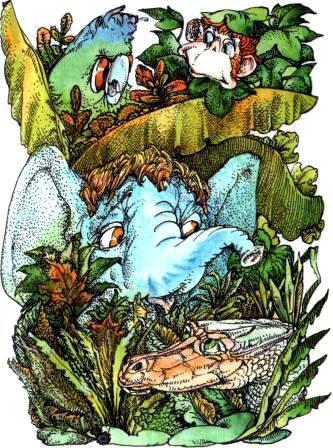 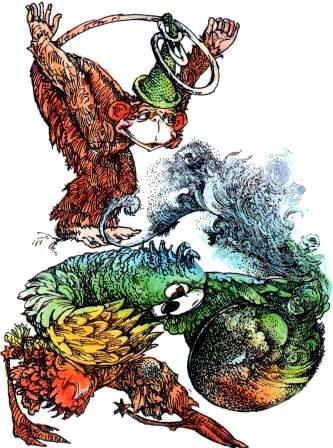 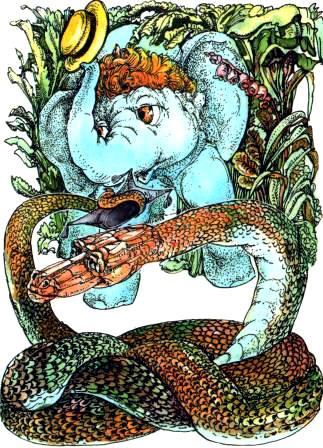 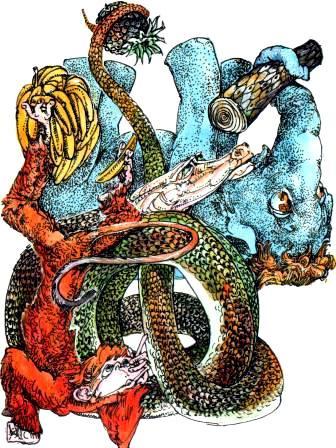 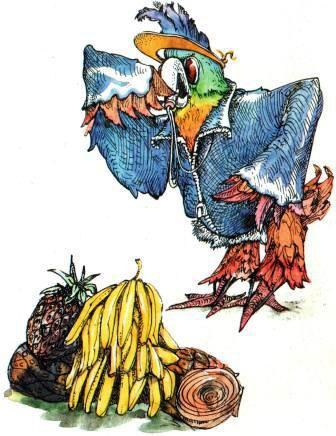 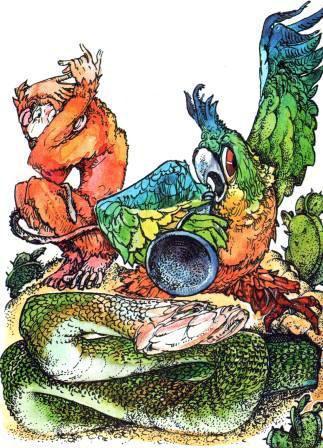 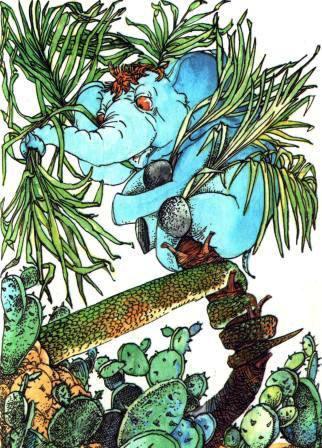 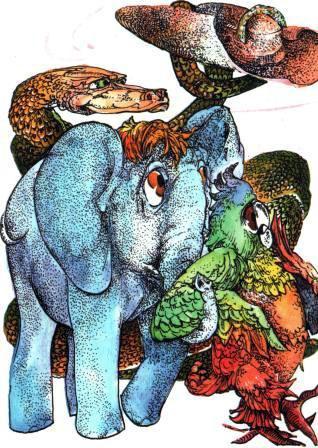 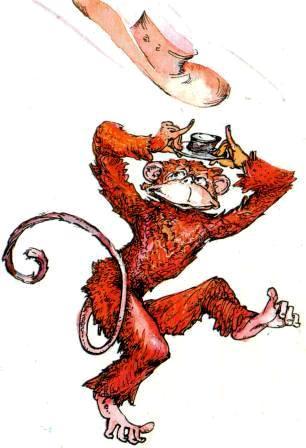 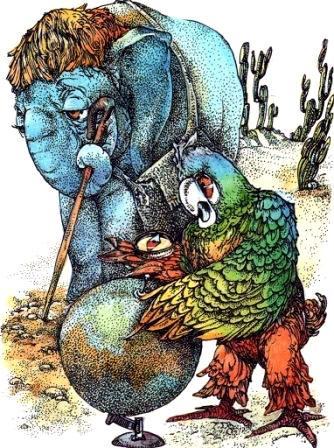 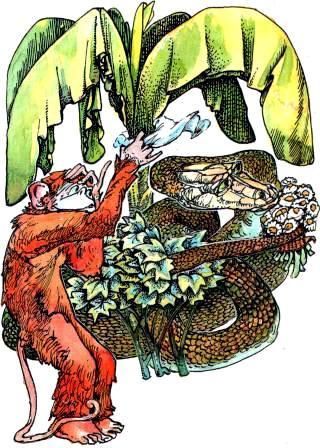 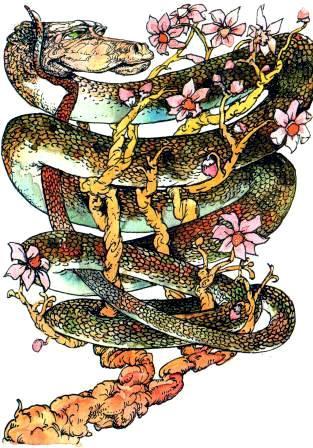 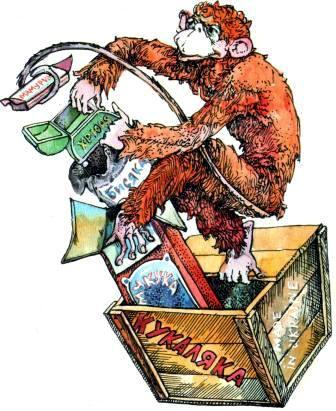 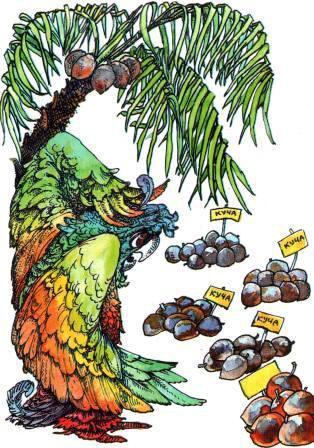 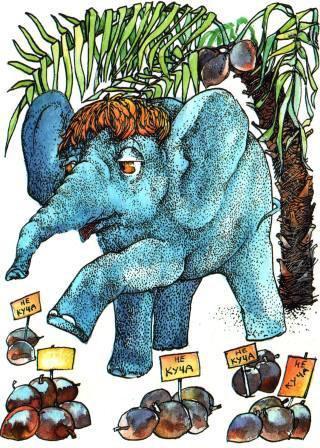 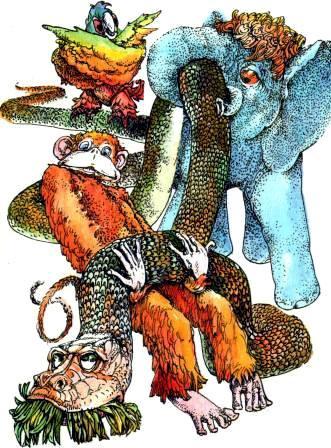 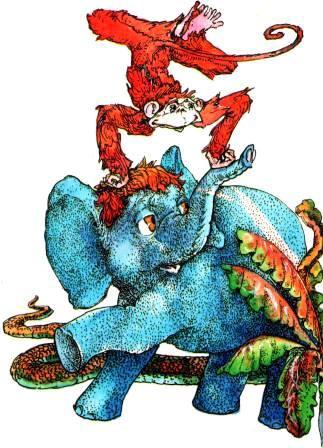 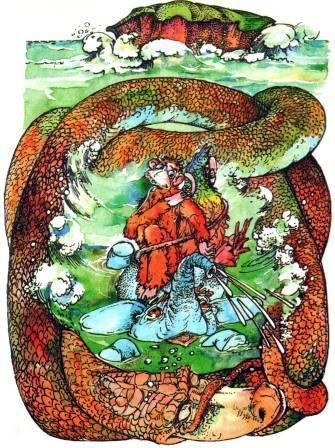 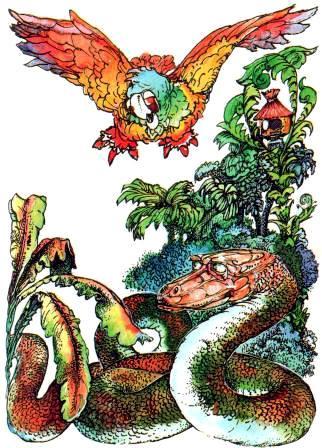 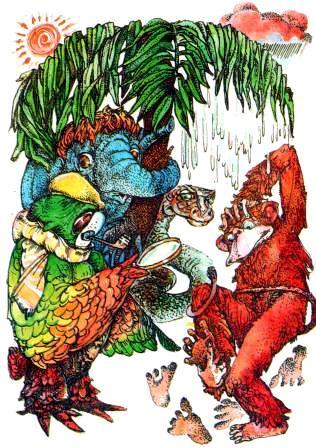 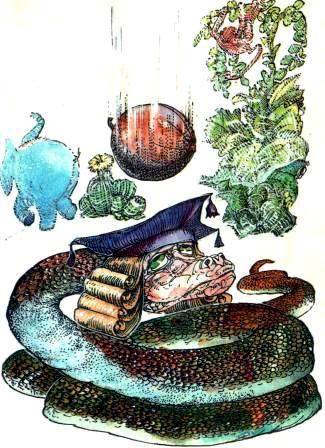 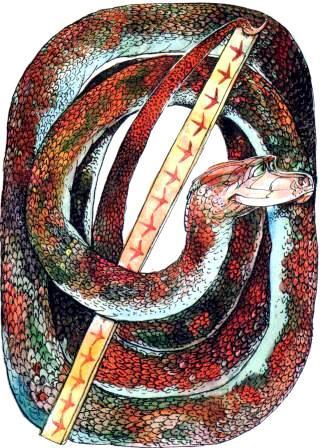 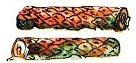 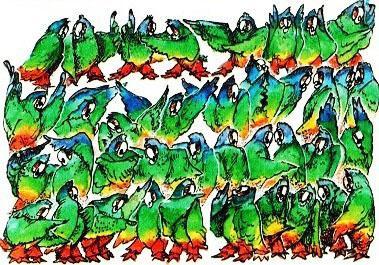 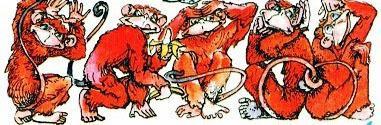 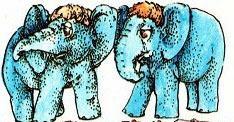 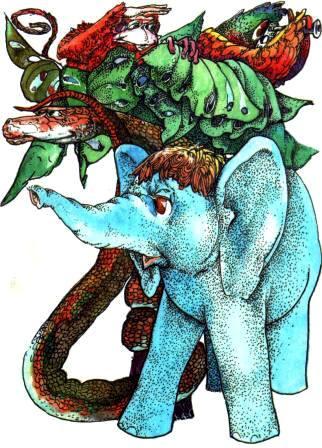 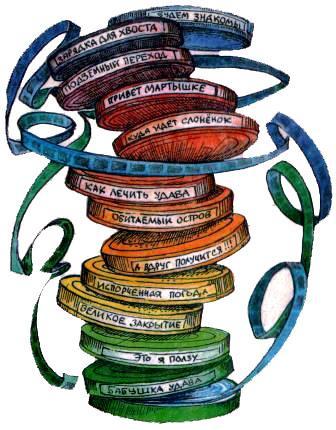 